ASC ReportsChannel Islands AreaChiltern & Thames Valley AreaNo Report ReceivedCornwall AreaNo Report ReceivedDevon AreaDorset AreaEast & Central Lancashire AreaNo Report ReceivedEast Midlands AreaEssex AreaFarsi Speaking AreaFree Counties AreaNo Report ReceivedGreater Manchester AreaHampshire AreaHighlands and Islands AreaKent AreaMerseyside AreaNorfolk & Suffolk AreaNorth East England AreaNo Report ReceivedNorth East London AreaNo Report ReceivedNorth West London AreaNo Report ReceivedNW England and N Wales AreaScotland - East Coast AreaNo Report ReceivedScotland - Edinburgh & Lothians AreaScotland - West Coast AreaNo Report ReceivedScotland – West LothiansNo Report Received Shires AreaSouth East London AreaUK RSCMotion Recording FormSouth Wales AreaSouth West London AreaSurrey AreaNarcotics Anonymous Group – Horley Baptist Church Meeting: 19:45 – 21:15Safeguarding:  2019Background
Narcotics Anonymous - Horley Baptist Church Meeting (henceforth known as ‘The Group’) is a group of volunteers with a primary purpose of offering assistance to those who feel their life is being/has been negatively affected by the use of narcotics, including alcohol and prescription medications.
Narcotics Anonymous (NA) is a global fellowship of meetings, all of which are fully autonomous, as such, this statement is applicable only to the Narcotics Anonymous - Horley Baptist Church Meeting. We interact and co-operate with other NA groups in the Surrey Area. 
As we are a self- regulating group – it is understood that members do not require Disclosure and Barring Service checks. As individuals, however, group members should be aware of their duty of care to others and hence follow the law and best practice on safeguarding, when acting in The Group’s name. This statement applies to all Group members.
The basic principle
All members of The Group should understand that all individuals, regardless of age, creed, religion, lack of religion, physical ability, disability, race, sexual identity, have a right to equal protection from all types of harm or abuse.Who the Guidance protects
This Guidance applies to the safeguarding of all Group members or those who members come into contact with when acting in The Groups’ name, including those under the age of 18 (minor) or any vulnerable adults who may be members of the NA Fellowship? It should be noted that no minors attend the group or have done since its beginning in July 2018.Disseminating best practice
This statement will be referred to at each weekly meeting and copies will be made freely available at each meeting as part of the group’s literature.It is vital that Group Officers understand and learn about safeguarding and protection issues within the context of The Group in order to ensure a safe environment for members and those who Group members come into contact with when acting in The Groups name.New Members
Meetings with new members to the NA Fellowship (a.k.a ‘12th Step Calls), should be conducted by two existing Group members (or another member of the NA fellowship) and, wherever possible, by a man and a woman. Such meetings should be held in a public place and the date, time, and place of any meeting should be reported in
advance to the Group Secretary.Sponsors
As guidelines, a Sponsor should typically:
• be at least 6 months away from their last use of mind-altering intoxicants
• have regard to this guidance and their duty of care towards other NA members.Reporting safeguarding concerns
If any Group member believes they are being abused or knows/suspects that another Group member is being abused or involved in the act of abusing someone else, they should consider taking the following action(s), as appropriate:
• Preserve any evidence.
• Report all concerns to the:Group Secretary and/or any Group member;Local Authority Adult Social Care team (about a vulnerable adult); and/orLocal Authority Children’s Services team (about a minor)• In an emergency, if there is immediate risk of harm or abuse, call 999.If there is any doubt about whether a situation amounts to abuse, members of the Fellowship should ask the advice of their Local Authority Safeguarding Lead.Review
This Policy shall be reviewed annually (or sooner should there be a change in legislation).
This policy was approved by The Group committee on: DDMMMYYYY. Date of next review due: DDMMMYYYYSigned:XXXXX XXXXXX (Group Service Representative) on behalf of the Narcotics Anonymous Group – Horley Baptist Church MeetingSussex AreaNo Report ReceivedWest Country AreaNo Report ReceivedWest Midlands AreaYorkshire & Humberside AreaRegional Delegate’s ReportSummaryWe attended the Winter EDM in Fuengirola, Spain for 4 days. It ended last Sunday, so this report is from our notes, not the Minutes, which will be made available when we get them.There were 26 (?) voting Communities attending, plus NAWS (NA World Services), the WB (World Board), and guests from YAIR (Young Addicts in Recovery) and ZENIT (a representative of 60 Russian Speaking online meetings).NAWSWe have been asked to contribute to the Environmental Scan that will be part of the NAWS Strategic Plan. We can run a small group session at this Region, or you can task the RD and RDA to complete this on your behalf.EDM FD (Fellowship Development)The EDM are looking for volunteers with writing or editing skills to start and run an online blog and get involved with EDM News. Let us know if you know anyone who might be interested.The Learning days in Prague are fast approaching (26-28 April). Your RD is facilitating a morning of workshops around Public Information and Public Relations. Is anyone planning to attend ESLD from the UK Region?Seating at the EDMThere was a lot of discussion about this, mainly as a result of Iran Region 1 joining the EDM. There was agreement that they are currently a ‘seated’ community, but a workgroup has been formed to look at establishing Guidelines for future seating requests.Small Group DiscussionsThere were 2. The first concerned seating criteria. The second was an Environmental Scan. The results will be submitted to NAWS on behalf of the EDM. We could produce our own if we want.The deadline for submissions is March 15th.ECCNA34The Convention is Kraków made a surplus of 1,120€ECCNA35This is in Zurich, Switzerland from 18 - 21 July. Pre-registrations for 25€ ends on 15.04, then 35€You can register online at edmna.org/eccna.htmlTreasuryEDM holds 46,557€UK donated 11,456€Donation to NAWS 10,000€ElectionsWe elected a new Secretary - from IrelandWe elected a new Zonal Delegate - from SwedenWe elected a new Zonal Delegate Alternate - from the UKAll 2-year commitmentsImportant DatesESLD - 2019 - Prague 25 -b 29 AprilSummer EDM 2019 - Zurich 18 - 21 JulyWinter EDM - 2020 - Istanbul Date TBCSummer EDM - 2020 - TBC (Spain?)Winter EDM - 2021 - Italy 18 - 21 JulyThanks for the opportunity to serve   Simon J (UK RD), Sam K (UK RDA)RD Report to UK Region, Jersey 8-10 March 2019The focus of this report, and our main activity since the last Region, is the EDMMeeting held in Fuengirola from 21-24 February.This report will be in 4 parts:• A moment by moment report.• A list of the decisions made at the EDM• The Community Dialogue questions and answers.• Points to ‘take away’ from the EDM for further discussion, and any other recommendations.In Attendance: 28 voting regions:Adriatic, Bulgaria, Czech Slovak, Denmark, Egypt, Estonia, Finland, France, German speaking, Hungary, Iceland, Ireland, Israel, Italy, Latvia, Netherlands, Norway, Portugal, Romania, Spain, Sweden, Switzerland, Turkey, UK, Ukraine, Iran Region 1.Guests: Tranzit (a forum of Russian speaking members who host more than 60 online meetings), YAIR, NAWS, WB.Thursday (09.00 - 18.00)EDM SC (Steering Committee) Report: The Chair spoke about establishing some guidelines for ‘seating’ at the EDM. There are a few motions and questions in the Community Dialogue section on this subject. As a result of a late booking by a regular client, the hotel moved us to a slightly smaller room. It had a great veranda, but there was a lot of brightness and poor projection facilities. As a result of this our notes taken from power point presentations are not great, and we’ll need to wait for the minutes. NAWS Report: Requested input for the NAWS Environmental Scan (Strengths, weaknesses, opportunities, threats for both NAWS and WSC). This is on the NAWS site.The new meditation book project will be open to input from any member anywhere in any language, as it will be possible for it to be copy edited and translated. The book will have separate text for each day on a different spiritual principle. Further information and workshop materials for your Areas or Groups can be found here:https://www.na.org/?ID=medibookCommunity Dialogue (See Below).Friday (09.00 - 18.00)FD Report: The Committee outlined their activities. They asked the body if there was any interest in starting an FD blog on the website. They are looking for an editor. One of the focusses of FD this cycle is to develop the HRP (Human Resource Pool). This is an online list of everyone who is willing to do FD work within the EDM community. The form isavailable on the website. Anyone interested can contact either the RD or RDA. Planning for the ESLD (European Service-Learning Days) in Prague in April continues.The UK RD has been asked to facilitate a morning of workshops around PR. It would mean arriving one day earlier. There was some discussion about the YAIR (Young Addicts in Recovery workgroup. It’s important to note that this group is not just for young people, but for those who came into recovery when they were young. There were reports from FD task teams who travelled to Bulgaria (6 groups in 4 cities), and Adriatic Region (Slovenia, Croatia, Montenegro, Serbia, Macedonia (five different countries, languages, laws and regulations) Total meetings: 23).There is now an FD committee in Italy.There are issues with the legality of addicts meeting together in Algeria & Morocco. NAWS is sending literature to a friendly Arabic doctor, rather than a local French member. The Arabic speaking FD Committee is working to resolve these issues.Young Addicts in Recovery Workgroup: YAIR is working on an E-book, with 12 stories.Some of their workshop questions:• How does your communities reach out to young addicts?• I don’t like my kids going out with other addicts.• How do I change my social environment & how do I deal with peer pressure?• I don’t like being seen with other addicts. How do I deal with my anonymity?Continuity in Service Workgroup: Gave their final report. It’s on the EDM website EU-PR workgroup: This has been running at the EDM for 4 years as a workgroup. It has members from Finland, UK, Sweden, Poland, Ireland, Germany & Greece. They have attended Congresses in Greece, Portugal & Sweden. Their current plans: To contact every PI/PR Committee together on Zoom to share best practise. To attend International conferences that NAWS used to attend. NAWS want Zones to take these on, partly because of cost, but also because of relevance. This is a lot of work for a workgroup and there was a lot of discussion during the EDM about Strategic Planning, and perhaps Creating an EDM PR Committee. Translations Equipment at ECCNA workgroup: (Matt J, our ex-RDA is on this group)Their presentation is to be mailed. They’ve been looking into different technologies – live auto translations via smartphones for example. Most newer technologies are still expensive.Recommendations:• Change languages to be translated to 3 (from 2).• Ensure guidelines include that venue must offer enough Wi-Fi bandwidth for all usneeds (such as live translations by Messenger or Skype, etc.)Zonal cooperation and informing unseated regions about WSC; This workgroup struggled to meet, and will continue its’ work in the next cycleMedia Co-ordinator: The website was down for a while but is now back up. There is a small budget for purchasing higher ratings for EDM searches, so they will be higher in search lists. The EDM Website is nominally in 4 languages, but not all material is translated in all languages. Anyone with language and translation skills please contact theMedia Co-ordinator.Discussion: There was a Swiss proposal for a change in the Guidelines for new Regions coming to the EDM. Some of the points from this:• Egypt. We benefit a lot from being a member of the EDM.• Portugal. Guidelines help us to be comfortable with the decisions we make.• EDM has no guidelines, or tools for accepting or orienting new communities.• No guidelines for dealing with requests from Regions to join the EDM • No process for handling a request• No practises for orienting new regions to the EDM• No info package to give to Regions who may ask for it• Germany. Build a workgroup to set criteria for participation. Discussion tomorrow.German Speaking Region Proposal:That until the seating criteria are decided, Iran is asked to step back to ‘guest’ status.Fails due to lack of consensus.There was a lot of discussion here, and it became very emotional. It’s clear that the EDM has some decisions to make, and we are not in agreement. It was decided to create a workgroup to look at seating. both the RDA and I are on this Group, and your RD is Point person. We will produce some questions for a workshop in Zurich at the summer EDM.Saturday 09.00 - 18.00)Workshops: Environmental scan and Zonal Delegate job descriptionComplete Environmental scan for UK Region by March 15thDiscussion: EDM duration and meeting days (Spain). To adjust the timings of the Thursday so delegates can attend more of ECCNA - No Consensus.Resumés: Secretary. Read out RequirementsSmall groups: What should be in the Guidelines for new Regions who want to attend the EDM?ProposalsItaly Region. 7th tradition at EDM - FailPortugal. To form an External Affairs Work group to support the ZD - withdrawn as more clarity needed.ECCNA3437 countries attended with a total of 3,116,803 days clean!Feedback from the host Committee Chair was that there was not enough contact from EDM. This was a big event for the Polish Fellowship to put on, much bigger than anything they’d done before. The final ‘profit’ was 1,120€ECCNA35380 pre-registrations, 12,000€Pre-registrations for 25€ ends on 15.04, then 35€IF YOU ARE GOING TO ECCNA, PRE-REGISTER IN THE NEXT MONTH!All looking good there.Tram cost: 8€ per daydouble room: 350€Speaker submissions: aspeaker-eccna35@narcotics-anonymous.chTRANZITThe second time they have sent a representative. They are NOT an Area or Region but attend the Russian Zonal Forum. They come to the Winter EDM as a guest and present a report. They come to make connections and offer support, especially to isolated communities of Russian speakers.SUNDAY (09.00 - 14.00)TreasuryThis was a comprehensive report, which I now have online, but it was hard to make notes from a Ppt on a sunny day!Donations 45,486€ (UK 11,456€)ECCNA Kraków 1,120€EDM holds 46,557€Donation to NAWS 10,000€ (annual donation, not per cycle)Funded for ZurichIceland LatviaEstonia MoldovaBulgaria Rumania Iran(Hungary added by insistence)Part Funded for ZurichCzechoslovak LithuaniaEDM PR It’s only a workgroup, asked for 4,700€ - approved. then Greek Region (Who’s RD is on the workgroup…) asked for another 800€ - failed.Proposal to change the financial cycle from 6 monthly to annual - approvedElectionsSecretary - Grainne - ElectedZD - Jimmy - ElectedZDA - Matthew - ElectedECCNA 36 - no bids. The body will accept bids in Zurich. There was a suggestion that Marbella will bid again (they were thinking of 2021). It was a good venue and popular with the body.EDM winter 2021 - Italy bid - a bit expensive, but like Iceland - ApprovedImportant DatesESLD - 2019 - Prague 25 -b 29 AprilSummer EDM 2019 - Zurich 18 - 21 JulyWinter EDM - 2020 - Istanbul Date TBCSummer EDM - 2020 - TBC (Spain?)Winter EDM - 2021 - Italy 18 - 21 July RD Report to UK Region, Jersey 8-10 March 2019We approved the minutes from the Summer EDM in Kraków.We decided that the PR workgroup continues.We decided on a job description for the Zonal Delegate and Zonal Delegate Alternate.We decided to form a new workgroup to look at the Seating Guidelines for the EDM.We approved the budget for the next cycle.We decided to fully fund: Iceland, Latvia, Estonia, Moldova, Bulgaria, Rumania, Iran 1.We decided to part fund: Hungary, Czechoslovak, Lithuania.We decided to increase funding the EDM PR workgroup.We decided to delay the bid process for the summer EDM & ECCNA36 in 2020.We decided Italy would host the 2021 Winter EDM.We elected Grainne from Ireland to be the new Secretary.We elected Jimmy from Sweden as the Zonal Delegate.We elected Matthew from the UK as the new Alternate Zonal Delegate.MeetingsPortugalWe have an addict who attends our meetings and damages directly the proper functioning of our recovery meetings, as well as he disturbs NA. He has violent and disturbing behaviour and provoking the most varied reactions and discussions among addicts. Do you have this situation? How do you handle it?• Change meeting to business meeting & deal with this• Sharing experience works better than theory• The venue has rules about behaviour, and we must follow themRegionPortugal 2How do you do the budgets for the trusted servants in your region? They have a fee per day, or they must present tickets for meals and car trips or others.• Switzerland is 30€ per diem• Travel is per mileSpainWe are planning to create regional service-learning days and a regional assembly, so:- Which regions have service-learning days and how do you do it?- Which regions have regional assemblies for GSR’s and how do you do it?• Poland has Regional Group assembly. Some new groups funded to attend. Like aservice conventionCommunity Dialogue - Q & ADecisions made at the Winter EDM, 2019 in Fuengirola.RD Report to UK Region, Jersey 8-10 March 2019• Portugal does RLD over a weekend, and does workshops on IDTs• Ukraine has an annual Assembly, with workshops and Region funds 59% of cost ifnecessaryUKHave any communities got experience of non-geographic Areas joining their Region?Specifically, an Area consisting entirely of online groups.Czech Republic do, one group• Portugal decided not to accept online group• France 12-16 online groups - no contributions to Region Issues of anonymity• Italy. 2 online groups 5 meetings. Waiting for clear guidelines about online meetings• Ireland. Online meeting meets 6 points from Group Booklet• Becky. conference decided to list meetings, but not register themUkraine 1Do you have any rules or recommendations in you Region for amount of service terms for one person (when people serve in different positions, but they are always present in a service on the regional level)?• Egypt. Sometimes yes, sometimes no. Guidelines say max of 2 terms in any position.• Germany. Longer terms mean stability, but it prevents new blood• Israel. 2 years one position. If chair you can’t move to be a chair in another committee• Treasurer. it’s up to each person to decide, shouldn’t be rulesUkraine 2What is the length of the online meeting of your Region if you meet via zoom or skype?• Finland. 2 hours• Spain. 90 minutes. 2 per year• Czech Republic. 60 minsUkraine 3Does your Regional regular face to face meeting take place in the same city or every time in different?• Egypt. Same place every 2 months• Lithuania. Move around.• Switzerland. Same place for each language groupUkraine 4Does anybody hold assembly of Literature committee? If yes, so how often it happens every year or every two years? How often do you hold any service assembly such as PR?H&I and so on?• G Sp Swiss. Does this at Region meetingUkraine 5How do you organize selling and delivery of Literature in you Region (how areas buy literature, do you have regional warehouse, what terms for making orders etc.)?• Iceland. Reorganizing. Office and online store• Adriatic. Buy from Brussels and sell 2 x per year at conventions RD Report to UK Region, Jersey 8-10 March 2019EDM / WSGerman SpeakingHow does your region benefit of attending at EDM? What are you looking for?• Spain. How do we not benefit? Most of what we do we learned at the EDM.• Denmark. Goes out to Areas and conventions to explain.• Italy. Invite other delegates to our conferences to explain• FD. Good question for EDM. EDM has focussed on small communities in EasternEurope. Time to move focus toward other, larger communities.• Israel. Growing, as a lot of service done. Lots of learning days• Swiss. Older members controlling decisions make it difficult for newer members to feelheard, so they don’t join.SwedenAbout our motion from Sweden has in process! See belowWhat are your thoughts/opinion? We want feedback!This is a draft of a motion the Swedish region is planning to bring to WSC 2020.The background to the motion is that today our literature describes peoples as women and men. We want to secure that NA also welcomes people who do not identify themselves as women or men. In our fellowship there are many trans persons who experience being marginalized in most contexts. In NA we are first and foremost addicts, and we need to constantly make sure that the doors to our rooms are open for all addicts who have a desire to recover from addiction.To welcome more addicts, we wish that:- The WSC 2020 will direct the World Board to start a project to on how we can change usliterature to a non-gender language, thus replacing words as women/men, his/her etc. to gender neutral words, except for the personal stories.-That the project group decides on how to organize itself to be most effective.• Czech. Circled around this in translations• Ireland. Language for motions needs to be specific, as does direction.• France. France word for sponsor is masculine, so 2 words necessary.• Turkey. In Turkish no genders so no problems.Convention / EventsTurkeyWhat are the requirements for a member to be fully funded at the regional convention? If a fully funded member who is staying at the convention hotel for free relapses during the convention or comes to the hotel having already relapsed, what does the convention committee do regarding the accommodation of these members?• No real experience on this.• Newcomer fund. Newcomer committee. None of these resolves this specific issue.RD Report to UK Region, Jersey 8-10 March 2019Other QuestionsFrance"The NA fellowship in France is currently trying to expand to the underprivileged suburbs of Paris. Addicts in these areas are trying to hold meetings but tend to struggle. Could other countries that have tried to open meetings in distant and/or underprivileged suburbs share their experience?”• Greece. Create a core of people to support the meeting.• Turkey. Start a group in a coffee shop or park until it’s viable and then find a venue.Ireland 1EU General Data Protection Regulations came into being in July 2018 relating to storing personal information. What knowledge does the body have about how this will affect NA communities? We note the EDM secretary sent a consent email at the time.Information that is retained with personal information e.g. H&I clearance databases, committee contact lists, committee meeting attendance, archive material. Legally, information shouldn’t be kept longer than necessary without purpose (e.g. archive is a purpose).• Swiss. Have a disclaimer on Emails. Employed an expert. Took out insurance to coverRegion• NAWS. It may not be public, but people don’t respect privacy. Shouldn’t have flyersonline with personal information• Treasurer. No real issue for us, as we are not really an organisation.Ireland 2What experience & systems do other regions have with their NA Regional Archive?(Gathering/storing/indexing/displaying). Our archive is stored in our permanent ServiceOffice, but large sections of old material is not organised, listed or displayed. It has beendamaged on two occasions.• Finland. Same as UKSweden 1Bad quality recurrent of books in print and sustainability, do You have same experience?• NAWS. In-house production of books on small runs. Problems with quality will beresolved soon.Sweden 5ZOOM. What experience do you have?• Finland. Have Zoom contractUKHave any communities explored the possibility of printing key-tags in their ownlanguage?• Ireland. Celtic key tags exist• Adriatic. Everyone has the right to recover in their own language.• NAWS. Yes, to welcome tags. RD Report to UK Region, Jersey 8-10 March 2019There were other Community questions, but they arrived after the deadline so have beenemailed to the delegates.The next European Service-Learning Days (ESLD 3) is in Prague, 26th - 28th April 2019 Should we consider funding attendance for Sub-committee Chairs? Others?Recommendation:• We have a huge amount of experience that we should share there.• Ask Sub Committees to look for funding from their own budgets, or apply to the RSC fortravel/accommodation.The EDM uses Community Dialogue to improve workflowIt also gives a clearer voice to the communities.Recommendation:• We continue with Community Dialogue at the RSC. It works well and improves usworkflow.The RD & RDA lead a workgroup to design and plan a Regional Assembly.• This was in our report for the past Region and was agreed.• We would like some volunteer RCMs to get involved with this please.• We’d aim to produce an outline and budget for the May RSC.NB. There will be a summary of this report as a handout at the RSC in JerseyThanks for allowing us to be of service!Simon J RD rd.rsc@ukna.orgSam K RDA alt.rd.rsc@ukna.orgPoints to ‘take away’ from the EDM for further discussionSub Committees ReportsUKCNA – Convention CommitteeUKFD - Fellowship DevelopmentNo Report ReceivedUKH&I - Hospitals & InstitutionsUKPI – Public Information UKSO – Service Office Website & HelplineAd Hoc CommitteesConcept 10 ad hocCopy of amends letter re H&I concept 10Morning, I would like to take the time to apologise to the members of UK H&I and other members of NA, this may have caused effect and distress. This was not my intent and apologise for the words I use and was uncalled for.  My actions have caused disunity and resentment in members and one member that I have known for well over 10 years and travelled and served with. I want to apologise to this member for the harm I have caused and the stress, disunity this is caused. I have seen how my actions have caused great harm and disunity in NA in the UK and this was not my intention. Signed by the memberGDPR ad hocNo Report ReceivedInventory ad hocUKRSC Inventory Report – March 2019After reflecting on of the UKRSC inventory done at the January regional meeting and compiling all the answers and discussion these are some of the conclusions and recommendations we have come up with:Do we meet in an orderly and timely fashion staying focused on our services? Do we adhere to the 12 traditions, 12 concepts of NA and the UKRSC guidelines in all our decisions and actions? Yes, we do, it helps to just read questions to region and send timely reports. Action list to RCM’s after region very helpful. Tradition discussion beforehand is good although we sometimes get side-tracked. Do we welcome our new trusted servants and provide all necessary information and support?  Is training in service adequate? The general feeling is that we can vastly improve on mentoring new members to the body and training when service positions are taken at the Admin committee. A shortened version of the guidelines is suggested or some form of short description as an introduction to new members coming to serve at UKRSC. Fellowship could produce a pamphlet of the UKNA structure and how it operates so that this can give idea to NA members and make them more familiar with service at every level. Can be especially useful to those interested to become GSRs. Do we maintain an atmosphere of courtesy and mutual respect in our RSC and do we protect the right of free debate or do we allow our members to be intimidated or manipulated?Generally good atmosphere of curtsey, perhaps we can more attentive at times. 7/10 confronting an issue can be received as an attack on a person. Not to be intimidated or manipulated and there have been times when this has happened, and RCMs have refrained from speaking or asking questions. Hard for small voices to be hard and we could encourage quiet people to speak. Ask those who have not spoken if they have something to say.To make people aware of concept Ten. Do we encourage our members to make known their needs, concerns and requests? And do we allow time listen to the minority point of view?Yes, BUT we need to be more active listeners. Need to support the expression of opposing views, especially thru report process. Minority POV covered by CBDM and thestructure of Region is built to encourage that. Time pressure means we don't always achieve it and could work on this a bit more.	5.  Should we change the order of the RSC agenda? Should we read reports 	in full or only important information and questions?Templates work is very helpful. We should change agenda order so that important financials and other decisions should not be made on Sunday afternoon when everyone is tired. We should send reports in earlier.	6.  Are we responsive to the needs of NA groups in our region? How can 	we make doing service at region attractive to our members?We could encourage positive feedback about service and sponsors encourage responses. A leaflet about how service structure works. One- or two-page report from region so it can be easily digested by the fellowship. Electronic Newsletter is another idea. Empowering RCMS with information. More outreach to the local area where region being held and GSR orientation at same time. 	7. How can we improve communication and information between the 	groups, ASCs and other service committees? Newsletter or website or magazine etc.… E-blast. Support communications and improve outreach. Report on website. Use technology.	8. Do we allow ourselves time to make decisions or do we sometimes rush 	the decision-making process? Yes, we rush. Inventory felt rush. Maybe there is too much on the. We could break it to urgent and important. Individual we can take responsibility to ask questions and keep our time to 3 minutes only.We are often going around in circles and we should value guidance from the admin committee and not take offence when we are brought back on track. Maybe we could have 3 questions per RCM on any one matter. 	9. Are we responsible for our decisions concerning the management of 	fellowship funds?Region could be better at this and carry out financial inventories more often.Sometimes Sub committees are neglected and an audit committee can do a financial inventory biannually. Yes, we are responsible for the decisions but are the decision correct sometime is in question. 	10. Do we maintain records of our decisions and actions making them 	fully available to the NA members we serve?Yes. Resource is very good. RCMs how well do you do you report to your area? Is Resource email on the website? - yes	11. Does the body owe any amends? Yes – UKSO as a body. To the fellowship by not adhering to our guidelines.   Subcommittees for neglect. 	12. What three words best describe regional service?Spiritual Fulfilling, Unconditional Love, GrowthRemote, Patience, InspiringSpiritual, Dedicated, ServiceDedication, Commitment, IntegrityStimulating, Searching, FrustratingPatience, Love, ToleranceHumility, Growth, UnityRewarding, Educational, ChallengingHumility, Principle, CommunicationRewarding, Appealing, Loving(searching & reaching)Main recommendations:To produce a new leaflet for our fellowship describing the UKNA service structure that would help members primarily at group level so service can be easily understood and attractive, and our service bodies more accessible.To produce a one- or two-page post region report, separate from the action list. We can disseminate this electronically as an E-blast or on our website.To improve on our decision-making process and not be rushed in making decisions when we RCMs don’t grasp the issue at hand. To improve on mentoring new members to the body and the Admin committee. A shortened version of the guidelines is suggested or some form of short description as an introduction to new members coming to serve at UKRSC. – Resource has offered to bring this to May RegionTo encourage minority point of view and encourage to quieter RCMs to be heard. Take responsibility for our time management individually and as a body to have effective communication and make informed decisions. Take better care of our sub committees and help with biannually audit of finances. Take responsibility for our amends.Keep in mind the answers to question 12. Thank you for giving us the opportunity to be involved in this process.visionUKSOChannel Islands – RCM Report for March 2019Channel Islands – RCM Report for March 2019Channel Islands – RCM Report for March 2019ASC: Jersey – Channel IslandsASC: Jersey – Channel IslandsASC: Jersey – Channel IslandsASC meeting details:ASC meeting details:ASC meeting details:Day and time:First Thursday of every month Venue:The ClubhouseASC mailing address:The ClubhouseLa Rue FunchalSt HelierNumber of groups and meetings:ASC comprises 4 voting GSRs with each meeting being represented4 meetings per weekTuesday @ 6pm Just for Today (attended by the local Rehab facility)Wednesday @ 6pm Step & TraditionFriday @ 6pm Basic Text ReadingSaturday @ 6pm Speaker & TopicsNumber of groups and meetings:ASC comprises 4 voting GSRs with each meeting being represented4 meetings per weekTuesday @ 6pm Just for Today (attended by the local Rehab facility)Wednesday @ 6pm Step & TraditionFriday @ 6pm Basic Text ReadingSaturday @ 6pm Speaker & TopicsNumber of groups and meetings:ASC comprises 4 voting GSRs with each meeting being represented4 meetings per weekTuesday @ 6pm Just for Today (attended by the local Rehab facility)Wednesday @ 6pm Step & TraditionFriday @ 6pm Basic Text ReadingSaturday @ 6pm Speaker & TopicsSub-committee activities:UKPI –learning workshop taking place on Thursday 7th March, at 6pmPlease list H&I meetings:Sub-committee activities:UKPI –learning workshop taking place on Thursday 7th March, at 6pmPlease list H&I meetings:Sub-committee activities:UKPI –learning workshop taking place on Thursday 7th March, at 6pmPlease list H&I meetings:Events:None plannedEvents:None plannedEvents:None plannedCurrent financial status and contributions:Treasury report yet to be submitted – GBP 246.53 – below GBP 250 prudent reserveCurrent financial status and contributions:Treasury report yet to be submitted – GBP 246.53 – below GBP 250 prudent reserveCurrent financial status and contributions:Treasury report yet to be submitted – GBP 246.53 – below GBP 250 prudent reserveCIASC summary for presentation at Region:Responses to action points from RSC:NoneQuestions for Region:NoneASC meeting details:ASC meeting details:ASC meeting details:Day and time:27th January 201924th February 20192.00pm – 4.00pmVenue:EDP Drug & Alcohol Service, 81 Heavitree Road, Exeter, EX1 2LXASC mailing address:StayingClean1@outlook.comNumber of groups and meetings:20 meetings, 17 groupsNumber of groups and meetings:20 meetings, 17 groupsNumber of groups and meetings:20 meetings, 17 groupsSub-committee activities:Currently we have an active H&I/PI combined sub-committee, although we have vacancies in the key roles which is of concern.  The focus is on:Exeter Prison (where we had to suspend meetings before Xmas due to vetting complications)Channing’s wood Prison (who have approached us and are actively working with us on vetting)recovery facilities in Plymouth (where we have regular meetings and presentations)Torquay (a newly formed LSC just building up relations with recovery facilities) A poster campaign in Exeter area (where the LSC mostly comprises of members with less than one year clean)The committee have been requested to give a H&I presentation in Oakhampton and the new detox unit at Longreach (Plymouth). The H&I committee meet bi-monthly before the ASC at the same venue as the ASC.  Next meeting 24th March 2019 at 12.30pm.We are now sending monthly reports to the UKH&I committee and receiving minutes.  This is helping us focus on the priorities both at a local and national level.A Devon campout 2019 committee has now been formed.  The committee will meet monthly although the time and venue has yet to be decided.Sub-committee activities:Currently we have an active H&I/PI combined sub-committee, although we have vacancies in the key roles which is of concern.  The focus is on:Exeter Prison (where we had to suspend meetings before Xmas due to vetting complications)Channing’s wood Prison (who have approached us and are actively working with us on vetting)recovery facilities in Plymouth (where we have regular meetings and presentations)Torquay (a newly formed LSC just building up relations with recovery facilities) A poster campaign in Exeter area (where the LSC mostly comprises of members with less than one year clean)The committee have been requested to give a H&I presentation in Oakhampton and the new detox unit at Longreach (Plymouth). The H&I committee meet bi-monthly before the ASC at the same venue as the ASC.  Next meeting 24th March 2019 at 12.30pm.We are now sending monthly reports to the UKH&I committee and receiving minutes.  This is helping us focus on the priorities both at a local and national level.A Devon campout 2019 committee has now been formed.  The committee will meet monthly although the time and venue has yet to be decided.Sub-committee activities:Currently we have an active H&I/PI combined sub-committee, although we have vacancies in the key roles which is of concern.  The focus is on:Exeter Prison (where we had to suspend meetings before Xmas due to vetting complications)Channing’s wood Prison (who have approached us and are actively working with us on vetting)recovery facilities in Plymouth (where we have regular meetings and presentations)Torquay (a newly formed LSC just building up relations with recovery facilities) A poster campaign in Exeter area (where the LSC mostly comprises of members with less than one year clean)The committee have been requested to give a H&I presentation in Oakhampton and the new detox unit at Longreach (Plymouth). The H&I committee meet bi-monthly before the ASC at the same venue as the ASC.  Next meeting 24th March 2019 at 12.30pm.We are now sending monthly reports to the UKH&I committee and receiving minutes.  This is helping us focus on the priorities both at a local and national level.A Devon campout 2019 committee has now been formed.  The committee will meet monthly although the time and venue has yet to be decided.Events:We are currently planning a Devon Unity Day in Plymouth (October 2019).  The committee is being voted in on 28th February 2019.The ASC is in consulting with GSR’s regarding holding a learning day around the roles and responsibilities of group service positions and drawing up a GSR welcome pack.There will be a 2019 Devon campout for around 150 members and families, over the Bank Holiday weekend in August.Events:We are currently planning a Devon Unity Day in Plymouth (October 2019).  The committee is being voted in on 28th February 2019.The ASC is in consulting with GSR’s regarding holding a learning day around the roles and responsibilities of group service positions and drawing up a GSR welcome pack.There will be a 2019 Devon campout for around 150 members and families, over the Bank Holiday weekend in August.Events:We are currently planning a Devon Unity Day in Plymouth (October 2019).  The committee is being voted in on 28th February 2019.The ASC is in consulting with GSR’s regarding holding a learning day around the roles and responsibilities of group service positions and drawing up a GSR welcome pack.There will be a 2019 Devon campout for around 150 members and families, over the Bank Holiday weekend in August.Additional information:It looks like the key service positions in the Devon ASC will be filled in March 2019, when the roles are rotated.  For the last two months 76% and 53% of GSR’s have attend ASC.  Most service positions in groups are filled and most groups send in reports to ASC.  Additional information:It looks like the key service positions in the Devon ASC will be filled in March 2019, when the roles are rotated.  For the last two months 76% and 53% of GSR’s have attend ASC.  Most service positions in groups are filled and most groups send in reports to ASC.  Additional information:It looks like the key service positions in the Devon ASC will be filled in March 2019, when the roles are rotated.  For the last two months 76% and 53% of GSR’s have attend ASC.  Most service positions in groups are filled and most groups send in reports to ASC.  Current financial status and contributions:Bank balance = 5813.70Petty Cash balance = £102.49Total: £5916.19 (minus £2930 ring-fenced for Knapp house, £780 prudent reserve) = 2206.19 (available)A discussion was held regarding donations to area.  This was postponed until March 2019 ASC as the area is in the process of reviewing the budgets for service committees and there are events such as learning days which the meetings are requesting.  We don’t currently have a clear idea of our cash flow and so are unable to make considered decisions around funds.  Most months our income only just meets our outgoings at a very basic level of service.  The funds available are from fundraising events and the purpose was to support H&I in the area.  Any funds left over after the financial review will be sent to Region.Current financial status and contributions:Bank balance = 5813.70Petty Cash balance = £102.49Total: £5916.19 (minus £2930 ring-fenced for Knapp house, £780 prudent reserve) = 2206.19 (available)A discussion was held regarding donations to area.  This was postponed until March 2019 ASC as the area is in the process of reviewing the budgets for service committees and there are events such as learning days which the meetings are requesting.  We don’t currently have a clear idea of our cash flow and so are unable to make considered decisions around funds.  Most months our income only just meets our outgoings at a very basic level of service.  The funds available are from fundraising events and the purpose was to support H&I in the area.  Any funds left over after the financial review will be sent to Region.Current financial status and contributions:Bank balance = 5813.70Petty Cash balance = £102.49Total: £5916.19 (minus £2930 ring-fenced for Knapp house, £780 prudent reserve) = 2206.19 (available)A discussion was held regarding donations to area.  This was postponed until March 2019 ASC as the area is in the process of reviewing the budgets for service committees and there are events such as learning days which the meetings are requesting.  We don’t currently have a clear idea of our cash flow and so are unable to make considered decisions around funds.  Most months our income only just meets our outgoings at a very basic level of service.  The funds available are from fundraising events and the purpose was to support H&I in the area.  Any funds left over after the financial review will be sent to Region.Devon summary for presentation at Region:Responses to action points from RSC:Questions for Region:Regarding the misappropriation of £3000.  Our civil action has been uncontested.  The next step is to activate a CCJ. This would be done through the use of bailiffs for instance or deduction from earnings. The conscience of the Devon Area was that given the significance of such action to NA as a whole and the individual member concerned, it did not wish to act alone on this matter. Please can we have some guidance?Do any areas or sub committees have experience or guidelines around Safeguarding and Health & Safety risk assessments which could be applied to the Campout?  Also have any groups drawn up guidelines for Campouts which we could see?Could we reconsider looking at the issue of a blanket public liability insurance for UKNA.  One of the key learnings from the Campout 2017 was that we were not insured and so our members, who were potentially legally accountable, had no access to legal support or insurance.  Whilst the venue had insurance, because we found ourselves in a situation of liability being established their insurance didn’t cover us.  We believe Alanon have a blanket insurance which covers all meetings and events.  This seems a much more efficient use of funds as currently groups are paying piecemeal for insurance.Could we have more details and a contact for the North West? GSR’s workshop on 31st March please?  We have a member who wishes to attend as we are looking to hold a similar event.  Also do any areas have GSR with welcome packs we could see please? Do any areas have a process in place for stock controlling literature for H&I and groups?Is it possible for UKSO to sell steps and traditions scrolls/banners (the one’s that stand alone and pull up to about 7 feet)?  These cost between £30 and £40 and currently can’t be brought through NA.  The paper versions can’t be read as they are too small and get easily damaged.Have any other areas experienced challenges made regarding the clarity statements read out in our meetings?ASC:                                                                           DorsetASC:                                                                           DorsetASC:                                                                           DorsetASC:                                                                           DorsetASC meeting details:ASC meeting details:Mailing Address: Day and time: Venue:Beaufort road community centre158 Beaufort road SouthbourneBournemouth BH65LB3rd Sunday of the Month 5pmNumber of groups and meetings:  47 meetings in Dorset; 19 GSR present at last areaNumber of groups and meetings:  47 meetings in Dorset; 19 GSR present at last areaNumber of groups and meetings:  47 meetings in Dorset; 19 GSR present at last areaNumber of groups and meetings:  47 meetings in Dorset; 19 GSR present at last areaSub-committee activitiesDorset PITo deliver a presentation in Dorchester secure unit,Next meeting13th March 7, Beaufort road community centre, BournemouthDorset H&I H&I learning day Saturday 27th April Westcliffe Baptist church Bournemouth, shares food workshops etc.Next H&I meeting is on 23/02/19 10; -12;00 Westcliffe Baptist church Bournemouth  Sub-committee activitiesDorset PITo deliver a presentation in Dorchester secure unit,Next meeting13th March 7, Beaufort road community centre, BournemouthDorset H&I H&I learning day Saturday 27th April Westcliffe Baptist church Bournemouth, shares food workshops etc.Next H&I meeting is on 23/02/19 10; -12;00 Westcliffe Baptist church Bournemouth  Sub-committee activitiesDorset PITo deliver a presentation in Dorchester secure unit,Next meeting13th March 7, Beaufort road community centre, BournemouthDorset H&I H&I learning day Saturday 27th April Westcliffe Baptist church Bournemouth, shares food workshops etc.Next H&I meeting is on 23/02/19 10; -12;00 Westcliffe Baptist church Bournemouth  Sub-committee activitiesDorset PITo deliver a presentation in Dorchester secure unit,Next meeting13th March 7, Beaufort road community centre, BournemouthDorset H&I H&I learning day Saturday 27th April Westcliffe Baptist church Bournemouth, shares food workshops etc.Next H&I meeting is on 23/02/19 10; -12;00 Westcliffe Baptist church Bournemouth  Events:
Festival of Recovery (Dorset Campout)Dates and venue are confirmed as Burn bake Campsite, Corfe Castle on Wednesday 29th May 12:00 noon – Sunday 2nd June 2019. 11:00am.This avoids clashing with Hampshire's convention and coincides with half-termFund raising events have started, successful comedy night in Bournemouth recently and next event will be a Karaoke night on 6th April Beaufort Road Community centre, times will go on the Dorset Festival of Recovery page ono Facebook or the NA events at NA.orgWeymouth Day of Unity has formed a committee and will be holding the Annual event on 17th August 10:00am-18:00pm at the Royal Hotel Weymouth sea front.Events:
Festival of Recovery (Dorset Campout)Dates and venue are confirmed as Burn bake Campsite, Corfe Castle on Wednesday 29th May 12:00 noon – Sunday 2nd June 2019. 11:00am.This avoids clashing with Hampshire's convention and coincides with half-termFund raising events have started, successful comedy night in Bournemouth recently and next event will be a Karaoke night on 6th April Beaufort Road Community centre, times will go on the Dorset Festival of Recovery page ono Facebook or the NA events at NA.orgWeymouth Day of Unity has formed a committee and will be holding the Annual event on 17th August 10:00am-18:00pm at the Royal Hotel Weymouth sea front.Events:
Festival of Recovery (Dorset Campout)Dates and venue are confirmed as Burn bake Campsite, Corfe Castle on Wednesday 29th May 12:00 noon – Sunday 2nd June 2019. 11:00am.This avoids clashing with Hampshire's convention and coincides with half-termFund raising events have started, successful comedy night in Bournemouth recently and next event will be a Karaoke night on 6th April Beaufort Road Community centre, times will go on the Dorset Festival of Recovery page ono Facebook or the NA events at NA.orgWeymouth Day of Unity has formed a committee and will be holding the Annual event on 17th August 10:00am-18:00pm at the Royal Hotel Weymouth sea front.Events:
Festival of Recovery (Dorset Campout)Dates and venue are confirmed as Burn bake Campsite, Corfe Castle on Wednesday 29th May 12:00 noon – Sunday 2nd June 2019. 11:00am.This avoids clashing with Hampshire's convention and coincides with half-termFund raising events have started, successful comedy night in Bournemouth recently and next event will be a Karaoke night on 6th April Beaufort Road Community centre, times will go on the Dorset Festival of Recovery page ono Facebook or the NA events at NA.orgWeymouth Day of Unity has formed a committee and will be holding the Annual event on 17th August 10:00am-18:00pm at the Royal Hotel Weymouth sea front.Additional information:Following 21 months of discussion, motions, voting and writing, the Dorset area Guidelines Ad-hoc committed have finally completed their work on the new guidelines for this area and will printed by ASC 3rd Week March 2019Discussion around how we can encourage more GSR’s to attend area, ideas were GSR work shop, building stronger home group work shop, is ongoing, we are looking at putting on service workshops in the countyWe welcome any experience from region and other areas.Additional information:Following 21 months of discussion, motions, voting and writing, the Dorset area Guidelines Ad-hoc committed have finally completed their work on the new guidelines for this area and will printed by ASC 3rd Week March 2019Discussion around how we can encourage more GSR’s to attend area, ideas were GSR work shop, building stronger home group work shop, is ongoing, we are looking at putting on service workshops in the countyWe welcome any experience from region and other areas.Additional information:Following 21 months of discussion, motions, voting and writing, the Dorset area Guidelines Ad-hoc committed have finally completed their work on the new guidelines for this area and will printed by ASC 3rd Week March 2019Discussion around how we can encourage more GSR’s to attend area, ideas were GSR work shop, building stronger home group work shop, is ongoing, we are looking at putting on service workshops in the countyWe welcome any experience from region and other areas.Additional information:Following 21 months of discussion, motions, voting and writing, the Dorset area Guidelines Ad-hoc committed have finally completed their work on the new guidelines for this area and will printed by ASC 3rd Week March 2019Discussion around how we can encourage more GSR’s to attend area, ideas were GSR work shop, building stronger home group work shop, is ongoing, we are looking at putting on service workshops in the countyWe welcome any experience from region and other areas.Current financial status and contributions:No Contribution this region closing Balance      £2,665,23Prudent reserve £3,150Currently £ 484,77 in to our prudent reserveCurrent financial status and contributions:No Contribution this region closing Balance      £2,665,23Prudent reserve £3,150Currently £ 484,77 in to our prudent reserveCurrent financial status and contributions:No Contribution this region closing Balance      £2,665,23Prudent reserve £3,150Currently £ 484,77 in to our prudent reserveCurrent financial status and contributions:No Contribution this region closing Balance      £2,665,23Prudent reserve £3,150Currently £ 484,77 in to our prudent reserveDorset summary for presentation at Region:Responses to action points from RSC:N/AQuestions for Region:NoASC:  EAST MIDLANDS AREAASC:  EAST MIDLANDS AREAASC:  EAST MIDLANDS AREAASC:  EAST MIDLANDS AREAASC meeting details:ASC meeting details:Mailing address: Day and time: Venue:St Osmund’s church.London road, derby DE24 8UWSaturday 2nd March 12pmNumber of groups and meetings:22 active groups. 16 GRS present, 6 inactive groups.Number of groups and meetings:22 active groups. 16 GRS present, 6 inactive groups.Number of groups and meetings:22 active groups. 16 GRS present, 6 inactive groups.Number of groups and meetings:22 active groups. 16 GRS present, 6 inactive groups.Sub-committee activities:HI subcommittee details:HMP Dovegate – no one was able to attendHMP Nottingham - fortnightly meetings – good attendanceHMP Foston Hall – Frist meeting went well!Edwin House – Fortnightly meetings, everything going OK.Some prisons are refusing presentations from PI.More members in the vetting process to get the clearance to get in prisons.In the process of getting into Gartree prison which is a lifer’s prison.PI subcommittee details:EMA PI will be playing host to UK PI on 30th June at St Osmund’s church derby between 11am –4pm.We are announcing this to the GRS’sSub-committee activities:HI subcommittee details:HMP Dovegate – no one was able to attendHMP Nottingham - fortnightly meetings – good attendanceHMP Foston Hall – Frist meeting went well!Edwin House – Fortnightly meetings, everything going OK.Some prisons are refusing presentations from PI.More members in the vetting process to get the clearance to get in prisons.In the process of getting into Gartree prison which is a lifer’s prison.PI subcommittee details:EMA PI will be playing host to UK PI on 30th June at St Osmund’s church derby between 11am –4pm.We are announcing this to the GRS’sSub-committee activities:HI subcommittee details:HMP Dovegate – no one was able to attendHMP Nottingham - fortnightly meetings – good attendanceHMP Foston Hall – Frist meeting went well!Edwin House – Fortnightly meetings, everything going OK.Some prisons are refusing presentations from PI.More members in the vetting process to get the clearance to get in prisons.In the process of getting into Gartree prison which is a lifer’s prison.PI subcommittee details:EMA PI will be playing host to UK PI on 30th June at St Osmund’s church derby between 11am –4pm.We are announcing this to the GRS’sSub-committee activities:HI subcommittee details:HMP Dovegate – no one was able to attendHMP Nottingham - fortnightly meetings – good attendanceHMP Foston Hall – Frist meeting went well!Edwin House – Fortnightly meetings, everything going OK.Some prisons are refusing presentations from PI.More members in the vetting process to get the clearance to get in prisons.In the process of getting into Gartree prison which is a lifer’s prison.PI subcommittee details:EMA PI will be playing host to UK PI on 30th June at St Osmund’s church derby between 11am –4pm.We are announcing this to the GRS’sAdditional information:Both the Chair and Treasurer positions have now been fulfilled and the members are standing in ADHOC until someone presents themselves to take on the service.Additional information:Both the Chair and Treasurer positions have now been fulfilled and the members are standing in ADHOC until someone presents themselves to take on the service.Additional information:Both the Chair and Treasurer positions have now been fulfilled and the members are standing in ADHOC until someone presents themselves to take on the service.Additional information:Both the Chair and Treasurer positions have now been fulfilled and the members are standing in ADHOC until someone presents themselves to take on the service.Current financial status and contributions:Closing Balance: £2136. Donated 500.00 to region in FebruaryCurrent financial status and contributions:Closing Balance: £2136. Donated 500.00 to region in FebruaryCurrent financial status and contributions:Closing Balance: £2136. Donated 500.00 to region in FebruaryCurrent financial status and contributions:Closing Balance: £2136. Donated 500.00 to region in FebruaryEMASC summary for presentation at Region:Responses to action points from RSC:None Questions for Region:None ASC meeting details:ASC meeting details:Mailing Address: Day and time: Venue:Trinity Methodist Church481 Clay Hill Road Basildon SS16 4NNLast Wednesday of each monthNumber of groups and meetings:31Number of groups and meetings:31Number of groups and meetings:31Number of groups and meetings:31Sub-committee activities:H&IOur H&I committee has had some problems in the past.We now have a new Chairperson and the committee are positive about the future.And currently have a meeting inPassmores House Treatment Centre.Setting up a meeting in The Sanctuary Treatment centre in ColchesterPCP treatment centre in ChelmsfordHMP Chelmsford is on hold currentlyPIThere is a new PI committee which is planning a panel event inviting professionals such as probation, Social workers, police. The event will be called ‘STAYING CLEAN IN THE COMMUNITY’Please list H&I meetings:Sub-committee activities:H&IOur H&I committee has had some problems in the past.We now have a new Chairperson and the committee are positive about the future.And currently have a meeting inPassmores House Treatment Centre.Setting up a meeting in The Sanctuary Treatment centre in ColchesterPCP treatment centre in ChelmsfordHMP Chelmsford is on hold currentlyPIThere is a new PI committee which is planning a panel event inviting professionals such as probation, Social workers, police. The event will be called ‘STAYING CLEAN IN THE COMMUNITY’Please list H&I meetings:Sub-committee activities:H&IOur H&I committee has had some problems in the past.We now have a new Chairperson and the committee are positive about the future.And currently have a meeting inPassmores House Treatment Centre.Setting up a meeting in The Sanctuary Treatment centre in ColchesterPCP treatment centre in ChelmsfordHMP Chelmsford is on hold currentlyPIThere is a new PI committee which is planning a panel event inviting professionals such as probation, Social workers, police. The event will be called ‘STAYING CLEAN IN THE COMMUNITY’Please list H&I meetings:Sub-committee activities:H&IOur H&I committee has had some problems in the past.We now have a new Chairperson and the committee are positive about the future.And currently have a meeting inPassmores House Treatment Centre.Setting up a meeting in The Sanctuary Treatment centre in ColchesterPCP treatment centre in ChelmsfordHMP Chelmsford is on hold currentlyPIThere is a new PI committee which is planning a panel event inviting professionals such as probation, Social workers, police. The event will be called ‘STAYING CLEAN IN THE COMMUNITY’Please list H&I meetings:Events:Convention Essex is having its first two-day Convention at the Park Inn Hotel Southend-on-Sea Essex SS1 2ALThis will be a great event please come it’s the 31st August to the 1st September 2019. Please see flyer for information. Below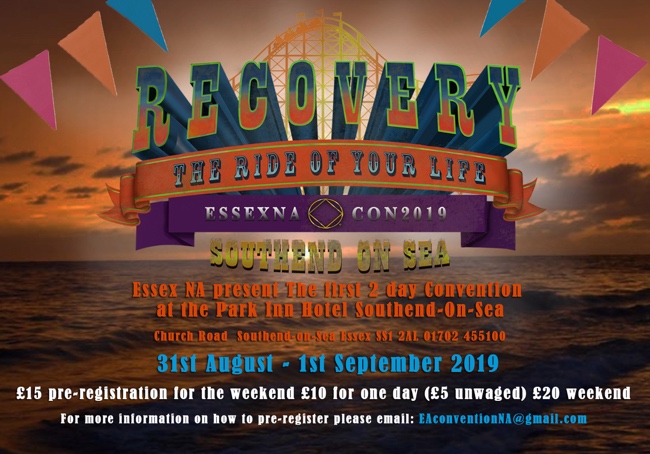 Events:Convention Essex is having its first two-day Convention at the Park Inn Hotel Southend-on-Sea Essex SS1 2ALThis will be a great event please come it’s the 31st August to the 1st September 2019. Please see flyer for information. BelowEvents:Convention Essex is having its first two-day Convention at the Park Inn Hotel Southend-on-Sea Essex SS1 2ALThis will be a great event please come it’s the 31st August to the 1st September 2019. Please see flyer for information. BelowEvents:Convention Essex is having its first two-day Convention at the Park Inn Hotel Southend-on-Sea Essex SS1 2ALThis will be a great event please come it’s the 31st August to the 1st September 2019. Please see flyer for information. BelowAdditional information:Issues in the Essex AreaThe main problem is GSR attendance at the ASC we are trying to encourage members to take this role seriously. We have a constant concern about being quorum as technically there should be over 50% of GSR’s in attendance to vote. But obviously we can’t operate like this, so we have voted to act as quorate when we have 6 GSR’s attending. If this situation continues, we may have to downsize.Additional information:Issues in the Essex AreaThe main problem is GSR attendance at the ASC we are trying to encourage members to take this role seriously. We have a constant concern about being quorum as technically there should be over 50% of GSR’s in attendance to vote. But obviously we can’t operate like this, so we have voted to act as quorate when we have 6 GSR’s attending. If this situation continues, we may have to downsize.Additional information:Issues in the Essex AreaThe main problem is GSR attendance at the ASC we are trying to encourage members to take this role seriously. We have a constant concern about being quorum as technically there should be over 50% of GSR’s in attendance to vote. But obviously we can’t operate like this, so we have voted to act as quorate when we have 6 GSR’s attending. If this situation continues, we may have to downsize.Additional information:Issues in the Essex AreaThe main problem is GSR attendance at the ASC we are trying to encourage members to take this role seriously. We have a constant concern about being quorum as technically there should be over 50% of GSR’s in attendance to vote. But obviously we can’t operate like this, so we have voted to act as quorate when we have 6 GSR’s attending. If this situation continues, we may have to downsize.Current financial status and contributions:Finance£3230.91 closing balance at the last ASC this includes ring fenced money of £1500 for our convention.We are in the process of setting up a direct debit with Region for £50.00 mandate now this will be reviewed. Current financial status and contributions:Finance£3230.91 closing balance at the last ASC this includes ring fenced money of £1500 for our convention.We are in the process of setting up a direct debit with Region for £50.00 mandate now this will be reviewed. Current financial status and contributions:Finance£3230.91 closing balance at the last ASC this includes ring fenced money of £1500 for our convention.We are in the process of setting up a direct debit with Region for £50.00 mandate now this will be reviewed. Current financial status and contributions:Finance£3230.91 closing balance at the last ASC this includes ring fenced money of £1500 for our convention.We are in the process of setting up a direct debit with Region for £50.00 mandate now this will be reviewed. Summary for presentation at Region:Responses to action points from RSC:No action points from last Region.Questions for Region:TO: UKSO Board of DirectorsCan the fellowship use the Charitable status details for VAT waiver on Convention T-shirt purchases and?Convention and PI event venue costs? ASC: Farsi Speaking ASC: Farsi Speaking ASC: Farsi Speaking ASC meeting details:ASC meeting details:ASC meeting details:Day and time:Every First of Wednesdays of Month Venue: London Swiss CottageNW3ASC mailing address:Number of groups and meetings:13 meetings 10 in London 1 in Manchester 1 from Leeds 1 from Sheffield Number of groups and meetings:13 meetings 10 in London 1 in Manchester 1 from Leeds 1 from Sheffield Number of groups and meetings:13 meetings 10 in London 1 in Manchester 1 from Leeds 1 from Sheffield Sub-committee activities:PI – presents 5 Banner in different area of London and planning to put 5 more in this month Helpline had 5 phone calls 3 from other cities and 2 in LondonLiterature – this committee have a substantial literature and have £4000.00 worth of literature and NA products and they distribute literature outside UK to other European CountriesF & E and H & I does not have chair at the moment Please list H&I meetings:Sub-committee activities:PI – presents 5 Banner in different area of London and planning to put 5 more in this month Helpline had 5 phone calls 3 from other cities and 2 in LondonLiterature – this committee have a substantial literature and have £4000.00 worth of literature and NA products and they distribute literature outside UK to other European CountriesF & E and H & I does not have chair at the moment Please list H&I meetings:Sub-committee activities:PI – presents 5 Banner in different area of London and planning to put 5 more in this month Helpline had 5 phone calls 3 from other cities and 2 in LondonLiterature – this committee have a substantial literature and have £4000.00 worth of literature and NA products and they distribute literature outside UK to other European CountriesF & E and H & I does not have chair at the moment Please list H&I meetings:Additional information:We are planning to translate H&I Guideline in Farsi so our new committee can start benefit from UK H&I  Additional information:We are planning to translate H&I Guideline in Farsi so our new committee can start benefit from UK H&I  Additional information:We are planning to translate H&I Guideline in Farsi so our new committee can start benefit from UK H&I  Current financial status and contributions: Our Closed balance is £734.69 our Prudent reserve is £700.00 no contribution to RegionCurrent financial status and contributions: Our Closed balance is £734.69 our Prudent reserve is £700.00 no contribution to RegionCurrent financial status and contributions: Our Closed balance is £734.69 our Prudent reserve is £700.00 no contribution to RegionFarsi ASC summary for presentation at Region:Questions for Region:  Motion – 08-19RCM reportRCM reportRCM reportASC: Greater Manchester report for Feb 2019ASC: Greater Manchester report for Feb 2019ASC: Greater Manchester report for Feb 2019ASC meeting details:ASC meeting details:ASC meeting details:Day and time:Second Thursday of month 7.30pmVenue:St. Luke's church Longsight ASC mailing address:Number of groups and meetings: 63 meetings 61 groups.17 GSRs at Feb areaNumber of groups and meetings: 63 meetings 61 groups.17 GSRs at Feb areaNumber of groups and meetings: 63 meetings 61 groups.17 GSRs at Feb areaSub-committee activities:P 4 presentations a month with the DWP.H &I Styal women’s prison. Forrest Bank men’s prison. Smithfield and Chapman Barker detox units.Please list H&I meetings:Sub-committee activities:P 4 presentations a month with the DWP.H &I Styal women’s prison. Forrest Bank men’s prison. Smithfield and Chapman Barker detox units.Please list H&I meetings:Sub-committee activities:P 4 presentations a month with the DWP.H &I Styal women’s prison. Forrest Bank men’s prison. Smithfield and Chapman Barker detox units.Please list H&I meetings:Events: No events planned.Events: No events planned.Events: No events planned.Additional information:Convention committee in the process of being formed for GMAC 3.Additional information:Convention committee in the process of being formed for GMAC 3.Additional information:Convention committee in the process of being formed for GMAC 3.Financial status.Closing balance Jan 2019. £1299.77 but because we have a new treasurer the financials were not finalized until Feb area.  In Feb I was given a cheque for £299.77 to donate to region. Closing Balance Feb 2019 £720.63 which put the area £279.63 below our prudent and treasurer wanted me to ask for £279.37 from region. I told the treasurer and outgoing treasurer to not write a cheque until the end of business Feb area. But I was told we must be transparent. I have talked to my sponsor previous area treasurer and experienced members my best thinking is to donate £20.40 and give back cheque to my treasurer. So, we will be at our £1000 prudent reserve. Will this be ok?Financial status.Closing balance Jan 2019. £1299.77 but because we have a new treasurer the financials were not finalized until Feb area.  In Feb I was given a cheque for £299.77 to donate to region. Closing Balance Feb 2019 £720.63 which put the area £279.63 below our prudent and treasurer wanted me to ask for £279.37 from region. I told the treasurer and outgoing treasurer to not write a cheque until the end of business Feb area. But I was told we must be transparent. I have talked to my sponsor previous area treasurer and experienced members my best thinking is to donate £20.40 and give back cheque to my treasurer. So, we will be at our £1000 prudent reserve. Will this be ok?Financial status.Closing balance Jan 2019. £1299.77 but because we have a new treasurer the financials were not finalized until Feb area.  In Feb I was given a cheque for £299.77 to donate to region. Closing Balance Feb 2019 £720.63 which put the area £279.63 below our prudent and treasurer wanted me to ask for £279.37 from region. I told the treasurer and outgoing treasurer to not write a cheque until the end of business Feb area. But I was told we must be transparent. I have talked to my sponsor previous area treasurer and experienced members my best thinking is to donate £20.40 and give back cheque to my treasurer. So, we will be at our £1000 prudent reserve. Will this be ok?GMASC summary for presentation at Region:Responses to action points from RSC:Questions for Region: enquire with UKSO what our options are regarding printing our own lit in there ASC finances;Closing balance Jan 2019. £1299.77Because we have a new treasurer the financials were not finalized until Feb area.  In Feb I was given a cheque for £299.77 to donate to region. Closing Balance Feb 2019 £720.63 which put the area £279.63 below our prudent and treasurer wanted me to ask for £279.37 from region. I told the treasurer and outgoing treasurer to not write a cheque until the end of business Feb area. But I was told we must be transparent. I have talked to my sponsor previous area treasurer and experienced members my best thinking is to donate £20.40 and give back cheque to my treasurer. So, we will be at our £1000 prudent reserve. Will this be ok?Report to RSC – March 2019Report to RSC – March 2019Report to RSC – March 2019Hampshire RCM reportHampshire RCM reportHampshire RCM reportASC: Hampshire ASC: Hampshire ASC: Hampshire ASC meeting details:ASC meeting details:ASC meeting details:Day and time:1st Sunday each month 2pm Venue:United Buckland Reform Church in North End, Hampshire ASC mailing address:hampshireasc@hotmail.co.uk Number of groups and meetings:36 meetings a week 14 GSR at last area Number of groups and meetings:36 meetings a week 14 GSR at last area Number of groups and meetings:36 meetings a week 14 GSR at last area Sub-committee activities:After several months with only 2 committee members PI has gained new members and is moving forward.Positions filled are as followsSecretary – Tara, Poster coordinator – Dave, Mail shotcoordinator – Sid, Events Coordinator – Ash, Literature – Steve, H&I Liaison – JamesA WhatsApp group has been set up for communication. There is a training day in London on 30th March which we hope to get as many of us in attendance as possible. Kevin will ask ASC for funding for travel. Kevin will source a letter to be sent out to services ahead of posters/presentations.Dave will be starting to distribute posters.James will attend the next H&I subcommittee meeting Tara will send out copies of the PI guidelines to committee members.Please list H&I meetings:weekly meeting in regular treatment   There was an all-day event at Winchester Prison during the month. The event was to celebrate 100 years of the Fellowships, 75 years of the NHS and 50 years of Phoenix Futures. Clients were from all the wings, there were guest speakers and a request for an NA presence.After some liaison with members of the sub-committee Jan was able to attend.Feedback was that the new governor and deputy are focussing more on the recovery of inmates. That plans are upbeat for the future.The prison wants to meet with Trevor to discuss the setup of the meeting.Sub-committee activities:After several months with only 2 committee members PI has gained new members and is moving forward.Positions filled are as followsSecretary – Tara, Poster coordinator – Dave, Mail shotcoordinator – Sid, Events Coordinator – Ash, Literature – Steve, H&I Liaison – JamesA WhatsApp group has been set up for communication. There is a training day in London on 30th March which we hope to get as many of us in attendance as possible. Kevin will ask ASC for funding for travel. Kevin will source a letter to be sent out to services ahead of posters/presentations.Dave will be starting to distribute posters.James will attend the next H&I subcommittee meeting Tara will send out copies of the PI guidelines to committee members.Please list H&I meetings:weekly meeting in regular treatment   There was an all-day event at Winchester Prison during the month. The event was to celebrate 100 years of the Fellowships, 75 years of the NHS and 50 years of Phoenix Futures. Clients were from all the wings, there were guest speakers and a request for an NA presence.After some liaison with members of the sub-committee Jan was able to attend.Feedback was that the new governor and deputy are focussing more on the recovery of inmates. That plans are upbeat for the future.The prison wants to meet with Trevor to discuss the setup of the meeting.Sub-committee activities:After several months with only 2 committee members PI has gained new members and is moving forward.Positions filled are as followsSecretary – Tara, Poster coordinator – Dave, Mail shotcoordinator – Sid, Events Coordinator – Ash, Literature – Steve, H&I Liaison – JamesA WhatsApp group has been set up for communication. There is a training day in London on 30th March which we hope to get as many of us in attendance as possible. Kevin will ask ASC for funding for travel. Kevin will source a letter to be sent out to services ahead of posters/presentations.Dave will be starting to distribute posters.James will attend the next H&I subcommittee meeting Tara will send out copies of the PI guidelines to committee members.Please list H&I meetings:weekly meeting in regular treatment   There was an all-day event at Winchester Prison during the month. The event was to celebrate 100 years of the Fellowships, 75 years of the NHS and 50 years of Phoenix Futures. Clients were from all the wings, there were guest speakers and a request for an NA presence.After some liaison with members of the sub-committee Jan was able to attend.Feedback was that the new governor and deputy are focussing more on the recovery of inmates. That plans are upbeat for the future.The prison wants to meet with Trevor to discuss the setup of the meeting.Events: PAST  F&E Breakfast EventSaturday, February 16, 2019 - 10:00 to 13:00Price: £5 waged, £2 unwaged (no one turned away)Littlemore Village Hall, Railway LaneFuture 10-mile Sponsored walk will take place on Sat 23rd March. Will be walking from Portsmouth to Hayling Island Marina and back.HANAC convention are having 2019 - The Truth Will Set You FreeSaturday, May 25, 2019 - 11:00 to Sunday May 26, 2019 17.00Price: £10 Per day waged £5 unwaged. Weekend pass £15 waged £8 unwagedFratton Community CentrePortsmouth, PO1 5JJ
Events: PAST  F&E Breakfast EventSaturday, February 16, 2019 - 10:00 to 13:00Price: £5 waged, £2 unwaged (no one turned away)Littlemore Village Hall, Railway LaneFuture 10-mile Sponsored walk will take place on Sat 23rd March. Will be walking from Portsmouth to Hayling Island Marina and back.HANAC convention are having 2019 - The Truth Will Set You FreeSaturday, May 25, 2019 - 11:00 to Sunday May 26, 2019 17.00Price: £10 Per day waged £5 unwaged. Weekend pass £15 waged £8 unwagedFratton Community CentrePortsmouth, PO1 5JJ
Events: PAST  F&E Breakfast EventSaturday, February 16, 2019 - 10:00 to 13:00Price: £5 waged, £2 unwaged (no one turned away)Littlemore Village Hall, Railway LaneFuture 10-mile Sponsored walk will take place on Sat 23rd March. Will be walking from Portsmouth to Hayling Island Marina and back.HANAC convention are having 2019 - The Truth Will Set You FreeSaturday, May 25, 2019 - 11:00 to Sunday May 26, 2019 17.00Price: £10 Per day waged £5 unwaged. Weekend pass £15 waged £8 unwagedFratton Community CentrePortsmouth, PO1 5JJ
Additional information:A suggestion was made that PI link up with the F&E committee to get involved with future events.Jenny confirmed that her service commitment as RCM will end in August.* chair had drafted an open letter to members outlining the need for service at ASC and explaining the role of within Hampshire ASC service positions available are Vices. roles could give members the opportunity to experiencing service within wider NA structure, while being supported by members mentoring into their roles. Additional information:A suggestion was made that PI link up with the F&E committee to get involved with future events.Jenny confirmed that her service commitment as RCM will end in August.* chair had drafted an open letter to members outlining the need for service at ASC and explaining the role of within Hampshire ASC service positions available are Vices. roles could give members the opportunity to experiencing service within wider NA structure, while being supported by members mentoring into their roles. Additional information:A suggestion was made that PI link up with the F&E committee to get involved with future events.Jenny confirmed that her service commitment as RCM will end in August.* chair had drafted an open letter to members outlining the need for service at ASC and explaining the role of within Hampshire ASC service positions available are Vices. roles could give members the opportunity to experiencing service within wider NA structure, while being supported by members mentoring into their roles. Current financial status and contributions:Opening Balance - £2224.31 Money InLiterature - £416.69Donations - £547.70Money OutH&I - £170.30PI - £100.00Refreshments - £1.96Printing - £10.00Literature – £276.31Closing Balance - £2630.13Current financial status and contributions:Opening Balance - £2224.31 Money InLiterature - £416.69Donations - £547.70Money OutH&I - £170.30PI - £100.00Refreshments - £1.96Printing - £10.00Literature – £276.31Closing Balance - £2630.13Current financial status and contributions:Opening Balance - £2224.31 Money InLiterature - £416.69Donations - £547.70Money OutH&I - £170.30PI - £100.00Refreshments - £1.96Printing - £10.00Literature – £276.31Closing Balance - £2630.13Hampshire ASC summary for presentation at Region:A member put forward a motion to hold back the donation to region this month in order to fulfill the new ASC prudent reserve. This was seconded and carried.Prudent reserve an open letter was sent out from the chair to all GSRs vote was held and the HASC prudent reserve was increased to £2100. was told to Match Region A motion was put to hold back the donation to region this month in order to fulfill the new ASC prudent reserve. This was seconded and carried.Old Business: Responses Jennie to action points from RSC:Questions for Region:Why is the cost of delivery so high when individual members order literature from UKSO?HIGNA Area Service Committee Region Report February 2019 (updated)HIGNA Area Service Committee Region Report February 2019 (updated)HIGNA Area Service Committee Region Report February 2019 (updated)RCM reportRCM reportRCM reportASC: HIGNA Area Service CommitteeASC: HIGNA Area Service CommitteeASC: HIGNA Area Service CommitteeASC meeting details:ASC meeting details:ASC meeting details:Day and time:Last Sunday of every even month at 5pmVenue:BlueJeans room ID https://bluejeans.com/176732843 ASC mailing address:asc@higna.org.ukWebsite: www.higna.org.uk Number of groups and meetings: 7 Meetings per weekSunday: 7pm JFT T/D.                                Venue https://bluejeans.com/754367039Monday: 1pm JFT T/D.                              Venue, https://bluejeans.com/770876670Tuesday: 7pm Ask it Basket.                    Venue, https://bluejeans.com/452423020Wednesday: 1pm Step.                             Venue,  https://bluejeans.com/108569655Wednesday: 6pm. Women’s Meeting, Venue, https://bluejeans.com/523020336 New meetingThursday: 6:30pm In times of Illness.     Venue, https://bluejeans.com/401351412Friday: 7pm Living Clean T/D.                  Venue, https://bluejeans.com/437955547Saturday: Speaker                                     Venue, https://bluejeans.com/438737301All the above meetings are well supported with an attendance of between 15 to 25 members. Number of groups and meetings: 7 Meetings per weekSunday: 7pm JFT T/D.                                Venue https://bluejeans.com/754367039Monday: 1pm JFT T/D.                              Venue, https://bluejeans.com/770876670Tuesday: 7pm Ask it Basket.                    Venue, https://bluejeans.com/452423020Wednesday: 1pm Step.                             Venue,  https://bluejeans.com/108569655Wednesday: 6pm. Women’s Meeting, Venue, https://bluejeans.com/523020336 New meetingThursday: 6:30pm In times of Illness.     Venue, https://bluejeans.com/401351412Friday: 7pm Living Clean T/D.                  Venue, https://bluejeans.com/437955547Saturday: Speaker                                     Venue, https://bluejeans.com/438737301All the above meetings are well supported with an attendance of between 15 to 25 members. Number of groups and meetings: 7 Meetings per weekSunday: 7pm JFT T/D.                                Venue https://bluejeans.com/754367039Monday: 1pm JFT T/D.                              Venue, https://bluejeans.com/770876670Tuesday: 7pm Ask it Basket.                    Venue, https://bluejeans.com/452423020Wednesday: 1pm Step.                             Venue,  https://bluejeans.com/108569655Wednesday: 6pm. Women’s Meeting, Venue, https://bluejeans.com/523020336 New meetingThursday: 6:30pm In times of Illness.     Venue, https://bluejeans.com/401351412Friday: 7pm Living Clean T/D.                  Venue, https://bluejeans.com/437955547Saturday: Speaker                                     Venue, https://bluejeans.com/438737301All the above meetings are well supported with an attendance of between 15 to 25 members. Sub-committee activities: We currently have no standing sub-committees and address specific service needs on an ad hoc basis as and when they arise by drawing on the experience of group members as required.We now have an elected H&I representative, Jim B from Preston, and are communicating with UKH&I about that member who is disabled being able to attend UKH&I committee meetings virtually. Please list H&I meetings: 0Sub-committee activities: We currently have no standing sub-committees and address specific service needs on an ad hoc basis as and when they arise by drawing on the experience of group members as required.We now have an elected H&I representative, Jim B from Preston, and are communicating with UKH&I about that member who is disabled being able to attend UKH&I committee meetings virtually. Please list H&I meetings: 0Sub-committee activities: We currently have no standing sub-committees and address specific service needs on an ad hoc basis as and when they arise by drawing on the experience of group members as required.We now have an elected H&I representative, Jim B from Preston, and are communicating with UKH&I about that member who is disabled being able to attend UKH&I committee meetings virtually. Please list H&I meetings: 0Events: Past and Upcoming Events: The Saturday 6pm meeting linked to the Edenborough and Lothians Convention on February 9th by taking a slot in their Marathon meeting room. We understand that there were 8 members present in the convention who gave great feedback on the experience of attending an online meeting. Many thanks to the members of their convention committee who were able to set that up at their end.We have been invited to the Florida Service Symposium http:/naflorida.org/florida-service-symposium/ in Tampa again this year to present our workshop on Remote Recovery Services & Virtual meetings on Friday the 22nd of March starting at 6pm (UK time) which will include a link up to our regularly scheduled Friday 7pm Living clean topic discussion  meeting  https://bluejeans.com/437955547 For anyone interested in participating that room will be open during the workshop from 6pm UK time with a 30 minute follow up session after the meeting.Online Convention: We are currently considering the logistics of putting together a collaborative service effort to create the first ever Online NA convention hopefully sometime in the next 12 to 18 months and will keep Region informed as to our progress or not with that possibility.Events: Past and Upcoming Events: The Saturday 6pm meeting linked to the Edenborough and Lothians Convention on February 9th by taking a slot in their Marathon meeting room. We understand that there were 8 members present in the convention who gave great feedback on the experience of attending an online meeting. Many thanks to the members of their convention committee who were able to set that up at their end.We have been invited to the Florida Service Symposium http:/naflorida.org/florida-service-symposium/ in Tampa again this year to present our workshop on Remote Recovery Services & Virtual meetings on Friday the 22nd of March starting at 6pm (UK time) which will include a link up to our regularly scheduled Friday 7pm Living clean topic discussion  meeting  https://bluejeans.com/437955547 For anyone interested in participating that room will be open during the workshop from 6pm UK time with a 30 minute follow up session after the meeting.Online Convention: We are currently considering the logistics of putting together a collaborative service effort to create the first ever Online NA convention hopefully sometime in the next 12 to 18 months and will keep Region informed as to our progress or not with that possibility.Events: Past and Upcoming Events: The Saturday 6pm meeting linked to the Edenborough and Lothians Convention on February 9th by taking a slot in their Marathon meeting room. We understand that there were 8 members present in the convention who gave great feedback on the experience of attending an online meeting. Many thanks to the members of their convention committee who were able to set that up at their end.We have been invited to the Florida Service Symposium http:/naflorida.org/florida-service-symposium/ in Tampa again this year to present our workshop on Remote Recovery Services & Virtual meetings on Friday the 22nd of March starting at 6pm (UK time) which will include a link up to our regularly scheduled Friday 7pm Living clean topic discussion  meeting  https://bluejeans.com/437955547 For anyone interested in participating that room will be open during the workshop from 6pm UK time with a 30 minute follow up session after the meeting.Online Convention: We are currently considering the logistics of putting together a collaborative service effort to create the first ever Online NA convention hopefully sometime in the next 12 to 18 months and will keep Region informed as to our progress or not with that possibility.Additional information:We have started the conversation with the UKH&I committee about our H&I representative attending their committee meetings online.Website report: www.higna.org.uk SSL Certificate added to upgrade the domain to https providing added security and the ability to meet new standards across search engines making the site more discoverable. All issues arising from that upgrade have now been resolved and the site is running well.The update to WordPress v 5.3 caused a few compatibility issues which all have now been resolved. Meetings are being added and or amended as required and a new section listing US meetings has been added. A new “Group News” menu page has been created to clean up the “about us page” in order to make it more readable on mobile devices.A new domain has been acquired and added to the server to facilitate the installation and development of an adapted version of the meetings search engine, the BMLT. This ongoing project will enable us to develop and provide a searchable list of all virtual, online and Phoneline meetings across the fellowship, it will be viewable in several languages with search criteria based on day, time and platform etc. Additional information:We have started the conversation with the UKH&I committee about our H&I representative attending their committee meetings online.Website report: www.higna.org.uk SSL Certificate added to upgrade the domain to https providing added security and the ability to meet new standards across search engines making the site more discoverable. All issues arising from that upgrade have now been resolved and the site is running well.The update to WordPress v 5.3 caused a few compatibility issues which all have now been resolved. Meetings are being added and or amended as required and a new section listing US meetings has been added. A new “Group News” menu page has been created to clean up the “about us page” in order to make it more readable on mobile devices.A new domain has been acquired and added to the server to facilitate the installation and development of an adapted version of the meetings search engine, the BMLT. This ongoing project will enable us to develop and provide a searchable list of all virtual, online and Phoneline meetings across the fellowship, it will be viewable in several languages with search criteria based on day, time and platform etc. Additional information:We have started the conversation with the UKH&I committee about our H&I representative attending their committee meetings online.Website report: www.higna.org.uk SSL Certificate added to upgrade the domain to https providing added security and the ability to meet new standards across search engines making the site more discoverable. All issues arising from that upgrade have now been resolved and the site is running well.The update to WordPress v 5.3 caused a few compatibility issues which all have now been resolved. Meetings are being added and or amended as required and a new section listing US meetings has been added. A new “Group News” menu page has been created to clean up the “about us page” in order to make it more readable on mobile devices.A new domain has been acquired and added to the server to facilitate the installation and development of an adapted version of the meetings search engine, the BMLT. This ongoing project will enable us to develop and provide a searchable list of all virtual, online and Phoneline meetings across the fellowship, it will be viewable in several languages with search criteria based on day, time and platform etc. Current financial status:Opening Balance:                                                  £1,168.77 (As of the date of this report): Prudent Reserve:                                                  £1000.00 Surplus Balance:                                                    £168.77RCM Expenses to attend March Region:          £470.00  Closing balance: £697.14 (£302.86 below prudent reserve) (Request to region for RCM expenses: £302.86)Donation to Region: £0Current financial status:Opening Balance:                                                  £1,168.77 (As of the date of this report): Prudent Reserve:                                                  £1000.00 Surplus Balance:                                                    £168.77RCM Expenses to attend March Region:          £470.00  Closing balance: £697.14 (£302.86 below prudent reserve) (Request to region for RCM expenses: £302.86)Donation to Region: £0Current financial status:Opening Balance:                                                  £1,168.77 (As of the date of this report): Prudent Reserve:                                                  £1000.00 Surplus Balance:                                                    £168.77RCM Expenses to attend March Region:          £470.00  Closing balance: £697.14 (£302.86 below prudent reserve) (Request to region for RCM expenses: £302.86)Donation to Region: £0Summary for presentation at Region:All our meetings are running well. We are beginning to coalesce as we meet the new challenges of being a virtual ASC.We have recently added two new US based virtual meetings to our Other NA meetings Online & Phone page that have been set up for members who are deaf or have hearing impairments. With the help of a deaf member from the West Midlands Area in UK they are hoping to establish a similar UK based meeting in the future.https://www.higna.org.uk/other-on-line-na-meetings/online-meetings-in-the-us/Never Alone Group Deaf Meeting: 
Thursdays: 7pm CST (1am UK time) and meets via zoom at  https://zoom.us/j/802616925Saturdays at 11am CST (5pm UK time) and meets via zoom https://zoom.us/j/916400544These meetings use voice interpretation and sign ASL (American sign language).
This is a closed meeting, but all addicts are welcome. We are passing on a questionnaire for groups from the Workgroup charged with creating a new Additional Needs IP for presentation to the fellowship. (Please see attached questionnaire) Responses to action points from RSC: Vison UKSO.Our conscience is to adopt option 1 with an amendment to ensure that the new location have enough space to safely house the UKNA Archives. UKSO moves to a new location providing the same services as it does now with space to house the UKNA Archive.Questions for Region:The registration of HIGNA as a new ASC with NAWS was declined with an initial statement that NAWS do not register online service bodies, which statement has since been rescinded and we await the determination of the World Board. This brings up the larger issue regarding NAWS also not registering online meetings as they are not considered by them to be part of the service structure of NA. It has been suggested by NAWS that for this to change would require a motion be presented at the WSC for consideration by the fellowship to direct them to do so. Of note and up to this date NAWS have yet to provide any clear indication as to where the direction to not register such groups or service bodies came from initially. We would therefore ask for some clarity, guidance or suggestions from the Region and the RD as to what we should do next? Can we also ask if the Non-geographic Farsi Area have had a similar experience or if they did submit a registration was it successful? (Correspondence string with NAWS has been attached)  Treasury opening balance in January minutes reads £21,684.01 email from Alt Treasurer of March 20th reads an opening balance of £15,912.49 can we get some clarity as to why the difference?In respect of our attendance at Region and that we have isolated, disabled or housebound members willing to serve, we would like to ask that some consideration be given to making that possible online via a VOIP platform? ILF & S Steve A (acting RCM) HIGNAASC: KentASC: KentASC: KentASC: KentASC meeting details:ASC meeting details:Mailing Address: Day and time: Venue:First Church of Christ ScientistVinters RoadMaidstoneKentME14 5DX1st Saturday of the month at 1.30pmNumber of groups and meetings: 27 Meetings.  New Wednesday night meeting at Dover6 GSR’s in attendance at January 2019 ASC, 4 GSR’s in attendance, 4 apologies at February 2019 ASC. At November ASC 16 group reports were read out.Number of groups and meetings: 27 Meetings.  New Wednesday night meeting at Dover6 GSR’s in attendance at January 2019 ASC, 4 GSR’s in attendance, 4 apologies at February 2019 ASC. At November ASC 16 group reports were read out.Number of groups and meetings: 27 Meetings.  New Wednesday night meeting at Dover6 GSR’s in attendance at January 2019 ASC, 4 GSR’s in attendance, 4 apologies at February 2019 ASC. At November ASC 16 group reports were read out.Number of groups and meetings: 27 Meetings.  New Wednesday night meeting at Dover6 GSR’s in attendance at January 2019 ASC, 4 GSR’s in attendance, 4 apologies at February 2019 ASC. At November ASC 16 group reports were read out.Sub-committee activities:PI:  No current PI subcommittee chair.Service positions available – Chair, Vice Chair, Treasurer, Minute SecretaryWe are still looking for a venue to hold a UKPI learning day and will contact UKPI once a suitable venue is found.A member of the Kent fellowship with extensive PI experience is facilitate PR/ fellowship development workshops for any groups that requesting one.  To date we have had three workshops in Canterbury, Gravesend, Chatham, on home group and what does that mean? The difference between Group and recovery meetings. These workshops are run as three, starting with home group then how can groups carry the NA message last how does groups work with ASC PR tools, such as H&I, PI, as well as ASC service.  Groups can ask for other topics for workshops if requested. H&IService positions available – Vice ChairBridge House (Mixed Detox) – We go in once a week on a Wednesday at 7.00pm.  This meeting is attended by most clients at this detox. There were two secretary positions available, this was announced at local meetings and 2 members have filled those roles.  A new rota has been produced and sent to all H&I members and ASC.
Kenward Trust House (Men’s Rehab) – New secretary has been put in place.  We would go in once every 3 weeks on Thursday at 7 pm.Elmley Prison (Men’s Prison) – We don’t currently go into this facility.  A staff member at HMP Elmley has asked if NA can take meetings on Mondays and feels that this would be the best day to ensure that meetings take place but have no current secretary.Stanford Hill Prison (Men’s Prison) – We go in every other Wednesday at 6.00pm.  2 members continue to take chairs into a well-attended meeting with members of this open prison also attending meetings in the local area.  1 member is relocating, and the vacancy is being announced at local meetings.
Maidstone Prison (Men’s Prison) – We go in every other Tuesday at 1.30pm.  Secretary reports that this meeting is still at times a bit unmanageable with attendees often talking over each other, solutions to this have been discussed and hopefully, things will settle. Secretary stated that the meeting is well attended, 9-10 members. He discussed trying a different approach, using a meeting to discuss what the NA program is which appears to be working.Rochester Prison (Men’s Prison) – We go in every Tuesday at 1.30pm.  2 members report that the meeting is going strong with 9-10 prisoners attending each week.East Sutton Park (Women’s Prison) – We are not currently going into this prison. However, security clearance has been accepted for a female member, there is a vetting process that needs to be cleared.Swaleside Prison (Men’s Prison, maximum security) – Programme manager (also an NA member, who does not attend the meeting) has facilitated a meeting to be held on E wing once every 2 weeks, run by prisoners and is requesting NA members to attend for chairs.Three members need to be ratified at next meeting.Literature order for chips and am I an addict leaflet.Next meeting Saturday 2nd March.F&E:   No current F&E subcommittee chair.Service positions available – Chair, Vice Chair, Treasurer, Minute Secretary.KANAC22:Next committee meeting – 23rd February 13:00 at same venue as ASCADHOC committee; to investigate what inappropriate behaviour is and how its effects members.Intent; to collect information from members then form a Kent I B guidelines. First meeting 16th February.Sub-committee activities:PI:  No current PI subcommittee chair.Service positions available – Chair, Vice Chair, Treasurer, Minute SecretaryWe are still looking for a venue to hold a UKPI learning day and will contact UKPI once a suitable venue is found.A member of the Kent fellowship with extensive PI experience is facilitate PR/ fellowship development workshops for any groups that requesting one.  To date we have had three workshops in Canterbury, Gravesend, Chatham, on home group and what does that mean? The difference between Group and recovery meetings. These workshops are run as three, starting with home group then how can groups carry the NA message last how does groups work with ASC PR tools, such as H&I, PI, as well as ASC service.  Groups can ask for other topics for workshops if requested. H&IService positions available – Vice ChairBridge House (Mixed Detox) – We go in once a week on a Wednesday at 7.00pm.  This meeting is attended by most clients at this detox. There were two secretary positions available, this was announced at local meetings and 2 members have filled those roles.  A new rota has been produced and sent to all H&I members and ASC.
Kenward Trust House (Men’s Rehab) – New secretary has been put in place.  We would go in once every 3 weeks on Thursday at 7 pm.Elmley Prison (Men’s Prison) – We don’t currently go into this facility.  A staff member at HMP Elmley has asked if NA can take meetings on Mondays and feels that this would be the best day to ensure that meetings take place but have no current secretary.Stanford Hill Prison (Men’s Prison) – We go in every other Wednesday at 6.00pm.  2 members continue to take chairs into a well-attended meeting with members of this open prison also attending meetings in the local area.  1 member is relocating, and the vacancy is being announced at local meetings.
Maidstone Prison (Men’s Prison) – We go in every other Tuesday at 1.30pm.  Secretary reports that this meeting is still at times a bit unmanageable with attendees often talking over each other, solutions to this have been discussed and hopefully, things will settle. Secretary stated that the meeting is well attended, 9-10 members. He discussed trying a different approach, using a meeting to discuss what the NA program is which appears to be working.Rochester Prison (Men’s Prison) – We go in every Tuesday at 1.30pm.  2 members report that the meeting is going strong with 9-10 prisoners attending each week.East Sutton Park (Women’s Prison) – We are not currently going into this prison. However, security clearance has been accepted for a female member, there is a vetting process that needs to be cleared.Swaleside Prison (Men’s Prison, maximum security) – Programme manager (also an NA member, who does not attend the meeting) has facilitated a meeting to be held on E wing once every 2 weeks, run by prisoners and is requesting NA members to attend for chairs.Three members need to be ratified at next meeting.Literature order for chips and am I an addict leaflet.Next meeting Saturday 2nd March.F&E:   No current F&E subcommittee chair.Service positions available – Chair, Vice Chair, Treasurer, Minute Secretary.KANAC22:Next committee meeting – 23rd February 13:00 at same venue as ASCADHOC committee; to investigate what inappropriate behaviour is and how its effects members.Intent; to collect information from members then form a Kent I B guidelines. First meeting 16th February.Sub-committee activities:PI:  No current PI subcommittee chair.Service positions available – Chair, Vice Chair, Treasurer, Minute SecretaryWe are still looking for a venue to hold a UKPI learning day and will contact UKPI once a suitable venue is found.A member of the Kent fellowship with extensive PI experience is facilitate PR/ fellowship development workshops for any groups that requesting one.  To date we have had three workshops in Canterbury, Gravesend, Chatham, on home group and what does that mean? The difference between Group and recovery meetings. These workshops are run as three, starting with home group then how can groups carry the NA message last how does groups work with ASC PR tools, such as H&I, PI, as well as ASC service.  Groups can ask for other topics for workshops if requested. H&IService positions available – Vice ChairBridge House (Mixed Detox) – We go in once a week on a Wednesday at 7.00pm.  This meeting is attended by most clients at this detox. There were two secretary positions available, this was announced at local meetings and 2 members have filled those roles.  A new rota has been produced and sent to all H&I members and ASC.
Kenward Trust House (Men’s Rehab) – New secretary has been put in place.  We would go in once every 3 weeks on Thursday at 7 pm.Elmley Prison (Men’s Prison) – We don’t currently go into this facility.  A staff member at HMP Elmley has asked if NA can take meetings on Mondays and feels that this would be the best day to ensure that meetings take place but have no current secretary.Stanford Hill Prison (Men’s Prison) – We go in every other Wednesday at 6.00pm.  2 members continue to take chairs into a well-attended meeting with members of this open prison also attending meetings in the local area.  1 member is relocating, and the vacancy is being announced at local meetings.
Maidstone Prison (Men’s Prison) – We go in every other Tuesday at 1.30pm.  Secretary reports that this meeting is still at times a bit unmanageable with attendees often talking over each other, solutions to this have been discussed and hopefully, things will settle. Secretary stated that the meeting is well attended, 9-10 members. He discussed trying a different approach, using a meeting to discuss what the NA program is which appears to be working.Rochester Prison (Men’s Prison) – We go in every Tuesday at 1.30pm.  2 members report that the meeting is going strong with 9-10 prisoners attending each week.East Sutton Park (Women’s Prison) – We are not currently going into this prison. However, security clearance has been accepted for a female member, there is a vetting process that needs to be cleared.Swaleside Prison (Men’s Prison, maximum security) – Programme manager (also an NA member, who does not attend the meeting) has facilitated a meeting to be held on E wing once every 2 weeks, run by prisoners and is requesting NA members to attend for chairs.Three members need to be ratified at next meeting.Literature order for chips and am I an addict leaflet.Next meeting Saturday 2nd March.F&E:   No current F&E subcommittee chair.Service positions available – Chair, Vice Chair, Treasurer, Minute Secretary.KANAC22:Next committee meeting – 23rd February 13:00 at same venue as ASCADHOC committee; to investigate what inappropriate behaviour is and how its effects members.Intent; to collect information from members then form a Kent I B guidelines. First meeting 16th February.Sub-committee activities:PI:  No current PI subcommittee chair.Service positions available – Chair, Vice Chair, Treasurer, Minute SecretaryWe are still looking for a venue to hold a UKPI learning day and will contact UKPI once a suitable venue is found.A member of the Kent fellowship with extensive PI experience is facilitate PR/ fellowship development workshops for any groups that requesting one.  To date we have had three workshops in Canterbury, Gravesend, Chatham, on home group and what does that mean? The difference between Group and recovery meetings. These workshops are run as three, starting with home group then how can groups carry the NA message last how does groups work with ASC PR tools, such as H&I, PI, as well as ASC service.  Groups can ask for other topics for workshops if requested. H&IService positions available – Vice ChairBridge House (Mixed Detox) – We go in once a week on a Wednesday at 7.00pm.  This meeting is attended by most clients at this detox. There were two secretary positions available, this was announced at local meetings and 2 members have filled those roles.  A new rota has been produced and sent to all H&I members and ASC.
Kenward Trust House (Men’s Rehab) – New secretary has been put in place.  We would go in once every 3 weeks on Thursday at 7 pm.Elmley Prison (Men’s Prison) – We don’t currently go into this facility.  A staff member at HMP Elmley has asked if NA can take meetings on Mondays and feels that this would be the best day to ensure that meetings take place but have no current secretary.Stanford Hill Prison (Men’s Prison) – We go in every other Wednesday at 6.00pm.  2 members continue to take chairs into a well-attended meeting with members of this open prison also attending meetings in the local area.  1 member is relocating, and the vacancy is being announced at local meetings.
Maidstone Prison (Men’s Prison) – We go in every other Tuesday at 1.30pm.  Secretary reports that this meeting is still at times a bit unmanageable with attendees often talking over each other, solutions to this have been discussed and hopefully, things will settle. Secretary stated that the meeting is well attended, 9-10 members. He discussed trying a different approach, using a meeting to discuss what the NA program is which appears to be working.Rochester Prison (Men’s Prison) – We go in every Tuesday at 1.30pm.  2 members report that the meeting is going strong with 9-10 prisoners attending each week.East Sutton Park (Women’s Prison) – We are not currently going into this prison. However, security clearance has been accepted for a female member, there is a vetting process that needs to be cleared.Swaleside Prison (Men’s Prison, maximum security) – Programme manager (also an NA member, who does not attend the meeting) has facilitated a meeting to be held on E wing once every 2 weeks, run by prisoners and is requesting NA members to attend for chairs.Three members need to be ratified at next meeting.Literature order for chips and am I an addict leaflet.Next meeting Saturday 2nd March.F&E:   No current F&E subcommittee chair.Service positions available – Chair, Vice Chair, Treasurer, Minute Secretary.KANAC22:Next committee meeting – 23rd February 13:00 at same venue as ASCADHOC committee; to investigate what inappropriate behaviour is and how its effects members.Intent; to collect information from members then form a Kent I B guidelines. First meeting 16th February.Events:None planned.Events:None planned.Events:None planned.Events:None planned.Additional information:Kent ASC service positions available – Vice Chair, Vice Treasurer, Alt. RCM, Vice Literature Secretary, Minute Secretary, Alt. Minute Secretary, Tea Person.Kent WTF is available to download at kent.ukna.org Can all PI requests for Kent please email kent.asc@ukna.orgCan all H&I requests for Kent please email handi@kent.ukna.org Additional information:Kent ASC service positions available – Vice Chair, Vice Treasurer, Alt. RCM, Vice Literature Secretary, Minute Secretary, Alt. Minute Secretary, Tea Person.Kent WTF is available to download at kent.ukna.org Can all PI requests for Kent please email kent.asc@ukna.orgCan all H&I requests for Kent please email handi@kent.ukna.org Additional information:Kent ASC service positions available – Vice Chair, Vice Treasurer, Alt. RCM, Vice Literature Secretary, Minute Secretary, Alt. Minute Secretary, Tea Person.Kent WTF is available to download at kent.ukna.org Can all PI requests for Kent please email kent.asc@ukna.orgCan all H&I requests for Kent please email handi@kent.ukna.org Additional information:Kent ASC service positions available – Vice Chair, Vice Treasurer, Alt. RCM, Vice Literature Secretary, Minute Secretary, Alt. Minute Secretary, Tea Person.Kent WTF is available to download at kent.ukna.org Can all PI requests for Kent please email kent.asc@ukna.orgCan all H&I requests for Kent please email handi@kent.ukna.org Current financial status and contributions:KANAC ringfenced money - £1670.00F&E ringfenced money - £300.00Prudent Reserve - £635.00 Opening Balance (September ASC) - £462.58Closing Balance (September ASC) - £635.00Donation to Region - £0.00Current financial status and contributions:KANAC ringfenced money - £1670.00F&E ringfenced money - £300.00Prudent Reserve - £635.00 Opening Balance (September ASC) - £462.58Closing Balance (September ASC) - £635.00Donation to Region - £0.00Current financial status and contributions:KANAC ringfenced money - £1670.00F&E ringfenced money - £300.00Prudent Reserve - £635.00 Opening Balance (September ASC) - £462.58Closing Balance (September ASC) - £635.00Donation to Region - £0.00Current financial status and contributions:KANAC ringfenced money - £1670.00F&E ringfenced money - £300.00Prudent Reserve - £635.00 Opening Balance (September ASC) - £462.58Closing Balance (September ASC) - £635.00Donation to Region - £0.00Summary for presentation at Region:Responses to action points from RSC:Questions for Region: Request that in the UK where to find the statement to check website be more prominent please.                                                               RCM Report                                                               RCM Report                                                               RCM Report                                                               RCM ReportASC meeting detailsASC meeting details                 Address           Day & timeVenueLister Drive Green lane Stoney-Croft Liverpool Merseyside L13 7EB3rd Saturday of every month 1.00pm-steering committee 12.15Number of groups and meetings 41Number of groups and meetings 41Number of groups and meetings 41Number of groups and meetings 41Sub-committee activities: H/I Report: HMP Liverpool: Only 2 meetings took place as 2 meetings got cancelled. 5- 6 people attended first one and around 10 to 12 people attended the 2nd meeting. HMP Staff was helpful with vetting forms. We need members with 1- year clean time to go in and carry the message. These members will have to provide their names and details a week in advance.Kevin W:Meeting is going well no new challenges here. Attendance between 2- 6 weekly. Literature and meeting lists have been given out (New white booklets need ordering for the meeting.) Questions are being asked about NAGood relations with staff maintainedThe institution is very accommodating to NA.Plenty of addicts willing to share ESHBirchwood:Low attendance before they closed over Christmas. Literature handed out. The meeting after Christmas again had two attendees. Literature handed out and interest in trying the meeting out remains. The meeting before area no one attended; although around ten residents was in the facility. One resident stated that they had been discouraged by other residents from attending. I Waited patiently for 10 mins in case people might attend. HMP Altcourse:  Attendance varies, and a lot depends on the staff members. An issue was brought about phone numbers and prisoners leaving prison which will be discussed in new businessPI/ PR: We attended Phoenix House and did a goldfish bowl meetingWe attended a family morning in HMP Liverpool, good attendance info given to inmates and familiesWe have been asked to attend an open morning at Wirral WaysWe are sending out new meetings lists electronically and the service provider letter inviting services to ask us for presentations.The website is up to date any suggestions for input and information to go on the mana site would be gratefully receivedAny groups wanting to carry out a poster blitz in and around their meeting venue area. Please contact us for support and info to carry out this important grassroots PI/PR service.Events: A F/E event will take place at the Adelphi Hotel in Liverpool on the 9th March 2019 to raise money for the Mana convention in October 2019. A deposit for the sum of £1,500 as already given to the Adelphi Hotel.The Convention Committee as requested the sum of £800.00 pounds from MANA ASC to cover the costs of F/E Event. This will provide a 12 -step speaker meeting, workshops and a dance.Sub-committee activities: H/I Report: HMP Liverpool: Only 2 meetings took place as 2 meetings got cancelled. 5- 6 people attended first one and around 10 to 12 people attended the 2nd meeting. HMP Staff was helpful with vetting forms. We need members with 1- year clean time to go in and carry the message. These members will have to provide their names and details a week in advance.Kevin W:Meeting is going well no new challenges here. Attendance between 2- 6 weekly. Literature and meeting lists have been given out (New white booklets need ordering for the meeting.) Questions are being asked about NAGood relations with staff maintainedThe institution is very accommodating to NA.Plenty of addicts willing to share ESHBirchwood:Low attendance before they closed over Christmas. Literature handed out. The meeting after Christmas again had two attendees. Literature handed out and interest in trying the meeting out remains. The meeting before area no one attended; although around ten residents was in the facility. One resident stated that they had been discouraged by other residents from attending. I Waited patiently for 10 mins in case people might attend. HMP Altcourse:  Attendance varies, and a lot depends on the staff members. An issue was brought about phone numbers and prisoners leaving prison which will be discussed in new businessPI/ PR: We attended Phoenix House and did a goldfish bowl meetingWe attended a family morning in HMP Liverpool, good attendance info given to inmates and familiesWe have been asked to attend an open morning at Wirral WaysWe are sending out new meetings lists electronically and the service provider letter inviting services to ask us for presentations.The website is up to date any suggestions for input and information to go on the mana site would be gratefully receivedAny groups wanting to carry out a poster blitz in and around their meeting venue area. Please contact us for support and info to carry out this important grassroots PI/PR service.Events: A F/E event will take place at the Adelphi Hotel in Liverpool on the 9th March 2019 to raise money for the Mana convention in October 2019. A deposit for the sum of £1,500 as already given to the Adelphi Hotel.The Convention Committee as requested the sum of £800.00 pounds from MANA ASC to cover the costs of F/E Event. This will provide a 12 -step speaker meeting, workshops and a dance.Sub-committee activities: H/I Report: HMP Liverpool: Only 2 meetings took place as 2 meetings got cancelled. 5- 6 people attended first one and around 10 to 12 people attended the 2nd meeting. HMP Staff was helpful with vetting forms. We need members with 1- year clean time to go in and carry the message. These members will have to provide their names and details a week in advance.Kevin W:Meeting is going well no new challenges here. Attendance between 2- 6 weekly. Literature and meeting lists have been given out (New white booklets need ordering for the meeting.) Questions are being asked about NAGood relations with staff maintainedThe institution is very accommodating to NA.Plenty of addicts willing to share ESHBirchwood:Low attendance before they closed over Christmas. Literature handed out. The meeting after Christmas again had two attendees. Literature handed out and interest in trying the meeting out remains. The meeting before area no one attended; although around ten residents was in the facility. One resident stated that they had been discouraged by other residents from attending. I Waited patiently for 10 mins in case people might attend. HMP Altcourse:  Attendance varies, and a lot depends on the staff members. An issue was brought about phone numbers and prisoners leaving prison which will be discussed in new businessPI/ PR: We attended Phoenix House and did a goldfish bowl meetingWe attended a family morning in HMP Liverpool, good attendance info given to inmates and familiesWe have been asked to attend an open morning at Wirral WaysWe are sending out new meetings lists electronically and the service provider letter inviting services to ask us for presentations.The website is up to date any suggestions for input and information to go on the mana site would be gratefully receivedAny groups wanting to carry out a poster blitz in and around their meeting venue area. Please contact us for support and info to carry out this important grassroots PI/PR service.Events: A F/E event will take place at the Adelphi Hotel in Liverpool on the 9th March 2019 to raise money for the Mana convention in October 2019. A deposit for the sum of £1,500 as already given to the Adelphi Hotel.The Convention Committee as requested the sum of £800.00 pounds from MANA ASC to cover the costs of F/E Event. This will provide a 12 -step speaker meeting, workshops and a dance.Sub-committee activities: H/I Report: HMP Liverpool: Only 2 meetings took place as 2 meetings got cancelled. 5- 6 people attended first one and around 10 to 12 people attended the 2nd meeting. HMP Staff was helpful with vetting forms. We need members with 1- year clean time to go in and carry the message. These members will have to provide their names and details a week in advance.Kevin W:Meeting is going well no new challenges here. Attendance between 2- 6 weekly. Literature and meeting lists have been given out (New white booklets need ordering for the meeting.) Questions are being asked about NAGood relations with staff maintainedThe institution is very accommodating to NA.Plenty of addicts willing to share ESHBirchwood:Low attendance before they closed over Christmas. Literature handed out. The meeting after Christmas again had two attendees. Literature handed out and interest in trying the meeting out remains. The meeting before area no one attended; although around ten residents was in the facility. One resident stated that they had been discouraged by other residents from attending. I Waited patiently for 10 mins in case people might attend. HMP Altcourse:  Attendance varies, and a lot depends on the staff members. An issue was brought about phone numbers and prisoners leaving prison which will be discussed in new businessPI/ PR: We attended Phoenix House and did a goldfish bowl meetingWe attended a family morning in HMP Liverpool, good attendance info given to inmates and familiesWe have been asked to attend an open morning at Wirral WaysWe are sending out new meetings lists electronically and the service provider letter inviting services to ask us for presentations.The website is up to date any suggestions for input and information to go on the mana site would be gratefully receivedAny groups wanting to carry out a poster blitz in and around their meeting venue area. Please contact us for support and info to carry out this important grassroots PI/PR service.Events: A F/E event will take place at the Adelphi Hotel in Liverpool on the 9th March 2019 to raise money for the Mana convention in October 2019. A deposit for the sum of £1,500 as already given to the Adelphi Hotel.The Convention Committee as requested the sum of £800.00 pounds from MANA ASC to cover the costs of F/E Event. This will provide a 12 -step speaker meeting, workshops and a dance.Treasurer report: 
Starting balance was £4,364.14+ Donations: £ 614.50+ Literature: £1,084.05-outgoings £346.55 (£20 area spends, £70 printer ink, £66.40 H&I lit, £35 PI lit, £154.85 literature order made on 21/01)
Closing Balance: £5,756.44Prudent reserve is £1140Ring-fenced convention money £3400 (from original £5000)Treasurer report: 
Starting balance was £4,364.14+ Donations: £ 614.50+ Literature: £1,084.05-outgoings £346.55 (£20 area spends, £70 printer ink, £66.40 H&I lit, £35 PI lit, £154.85 literature order made on 21/01)
Closing Balance: £5,756.44Prudent reserve is £1140Ring-fenced convention money £3400 (from original £5000)Treasurer report: 
Starting balance was £4,364.14+ Donations: £ 614.50+ Literature: £1,084.05-outgoings £346.55 (£20 area spends, £70 printer ink, £66.40 H&I lit, £35 PI lit, £154.85 literature order made on 21/01)
Closing Balance: £5,756.44Prudent reserve is £1140Ring-fenced convention money £3400 (from original £5000)Treasurer report: 
Starting balance was £4,364.14+ Donations: £ 614.50+ Literature: £1,084.05-outgoings £346.55 (£20 area spends, £70 printer ink, £66.40 H&I lit, £35 PI lit, £154.85 literature order made on 21/01)
Closing Balance: £5,756.44Prudent reserve is £1140Ring-fenced convention money £3400 (from original £5000)MASC summary for presentation at Region:Response to action points from Region:NoneQuestions for Region:  Discussed donation to region and potentially changing the current policy of giving all over reserve to keeping 80% and donating 20%. (Tabled until we look over the discussion that took place a couple of years ago around this issue.)ASC meeting details:ASC meeting details:Mailing address: Day and time: Venue:Friends Meeting HouseUpper Goat Lane, Norwich1st Wednesday of month, 1900Number of groups and meetings: 32 – A new one in Lowestoft on a Saturday evening. Number of groups and meetings: 32 – A new one in Lowestoft on a Saturday evening. Number of groups and meetings: 32 – A new one in Lowestoft on a Saturday evening. Number of groups and meetings: 32 – A new one in Lowestoft on a Saturday evening. Sub-committee activities: Our H&I and PI activities are organised by our Local Services Subcommittee. We have H&I meetings in Warren Hill, Hollesley Bay, and Highpoint prisons. We are in contact with staff from Wayland Prison and Norwich prison, but have had administrative difficulties in organising meetings there. We have H&I meetings in Hebron House female treatment centre.We regularly do presentations to the local drug treatment providers.Sub-committee activities: Our H&I and PI activities are organised by our Local Services Subcommittee. We have H&I meetings in Warren Hill, Hollesley Bay, and Highpoint prisons. We are in contact with staff from Wayland Prison and Norwich prison, but have had administrative difficulties in organising meetings there. We have H&I meetings in Hebron House female treatment centre.We regularly do presentations to the local drug treatment providers.Sub-committee activities: Our H&I and PI activities are organised by our Local Services Subcommittee. We have H&I meetings in Warren Hill, Hollesley Bay, and Highpoint prisons. We are in contact with staff from Wayland Prison and Norwich prison, but have had administrative difficulties in organising meetings there. We have H&I meetings in Hebron House female treatment centre.We regularly do presentations to the local drug treatment providers.Sub-committee activities: Our H&I and PI activities are organised by our Local Services Subcommittee. We have H&I meetings in Warren Hill, Hollesley Bay, and Highpoint prisons. We are in contact with staff from Wayland Prison and Norwich prison, but have had administrative difficulties in organising meetings there. We have H&I meetings in Hebron House female treatment centre.We regularly do presentations to the local drug treatment providers.Events: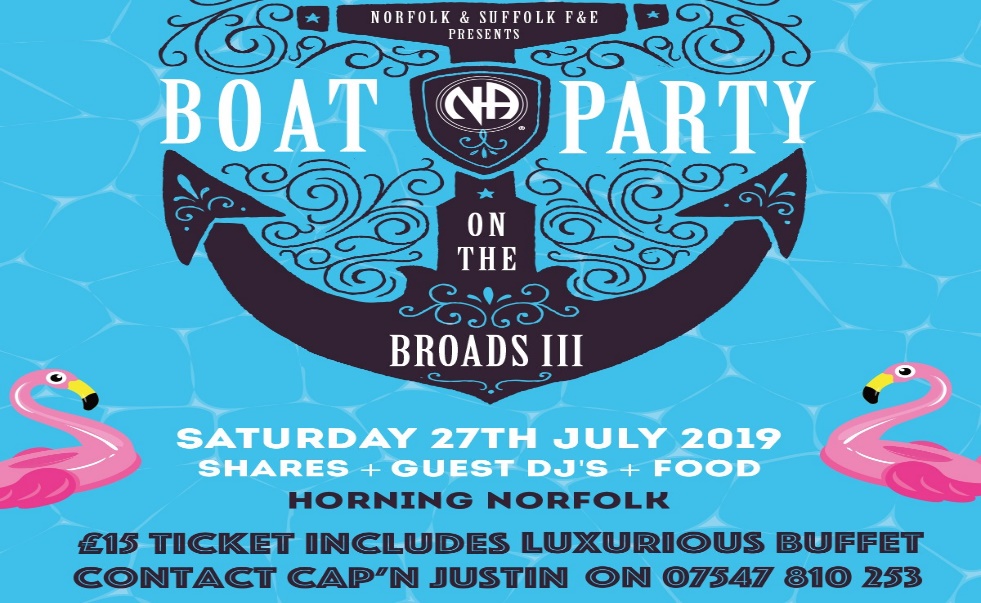 Boat will leave the dock at 1915, so arrive at 1845 to board me hearties.Events:Boat will leave the dock at 1915, so arrive at 1845 to board me hearties.Events:Boat will leave the dock at 1915, so arrive at 1845 to board me hearties.Events:Boat will leave the dock at 1915, so arrive at 1845 to board me hearties.Additional informationAdditional informationAdditional informationAdditional informationCurrent financial status and contributions: We have appx £300 in the pot, which is a bit under our prudent reserve of £500, so will not be contributing this time.Current financial status and contributions: We have appx £300 in the pot, which is a bit under our prudent reserve of £500, so will not be contributing this time.Current financial status and contributions: We have appx £300 in the pot, which is a bit under our prudent reserve of £500, so will not be contributing this time.Current financial status and contributions: We have appx £300 in the pot, which is a bit under our prudent reserve of £500, so will not be contributing this time.Summary for presentation at Region:Responses to action points from RSC: Questions for Region: Have you ever been on a disco boat on the Norfolk Broads – after listening to a share and eating from a luxurious buffet?ASC meeting details:ASC meeting details:Mailing address: Day and time: Venue:Fairfield Community CentreFairfield Street, Warrington, Cheshire, WA1 3AJFirst Saturday of every Month 1:00pm, Saturday, December 1, 2018 - 13:00,Number of groups and meetings:   32Number of groups and meetings:   32Number of groups and meetings:   32Number of groups and meetings:   32Sub-committee activities:  H & I - Sunday, December 2, 2018 - 15:00 Farringdon park community centre. Preston PR1 5TRCurrently facilitating in: -HMP Thorn cross - WarringtonHMP Lancaster FarmsPavilion Detox - LancasterOcean recovery - BlackpoolEnquiries from HMP Risley (Warrington) and HMP Berwyn (Wrexham) however not enough people coming forward to cover them.Sub-committee activities:  H & I - Sunday, December 2, 2018 - 15:00 Farringdon park community centre. Preston PR1 5TRCurrently facilitating in: -HMP Thorn cross - WarringtonHMP Lancaster FarmsPavilion Detox - LancasterOcean recovery - BlackpoolEnquiries from HMP Risley (Warrington) and HMP Berwyn (Wrexham) however not enough people coming forward to cover them.Sub-committee activities:  H & I - Sunday, December 2, 2018 - 15:00 Farringdon park community centre. Preston PR1 5TRCurrently facilitating in: -HMP Thorn cross - WarringtonHMP Lancaster FarmsPavilion Detox - LancasterOcean recovery - BlackpoolEnquiries from HMP Risley (Warrington) and HMP Berwyn (Wrexham) however not enough people coming forward to cover them.Sub-committee activities:  H & I - Sunday, December 2, 2018 - 15:00 Farringdon park community centre. Preston PR1 5TRCurrently facilitating in: -HMP Thorn cross - WarringtonHMP Lancaster FarmsPavilion Detox - LancasterOcean recovery - BlackpoolEnquiries from HMP Risley (Warrington) and HMP Berwyn (Wrexham) however not enough people coming forward to cover them.Events:  GSRs agreed to reach out to other groups to encourage more GSRs attend.  Will be having an informal unity hour before the next ASC - food and a service presentation / share - workshop is on H & I and PI  6TH April. NORTH WEST ENGLAND AND NORTH WALES CONVENTION   31st May - 2nd June 2019St Helens HotelLinkway WestSt HelensWA10 1NG    --     £5 REGISTRATION FOR FULL WEEKEND.£145.00 Per night based on 2 sharing includes breakfast and evening meal.£130 for single per night.  - flyers to follow.Events:  GSRs agreed to reach out to other groups to encourage more GSRs attend.  Will be having an informal unity hour before the next ASC - food and a service presentation / share - workshop is on H & I and PI  6TH April. NORTH WEST ENGLAND AND NORTH WALES CONVENTION   31st May - 2nd June 2019St Helens HotelLinkway WestSt HelensWA10 1NG    --     £5 REGISTRATION FOR FULL WEEKEND.£145.00 Per night based on 2 sharing includes breakfast and evening meal.£130 for single per night.  - flyers to follow.Events:  GSRs agreed to reach out to other groups to encourage more GSRs attend.  Will be having an informal unity hour before the next ASC - food and a service presentation / share - workshop is on H & I and PI  6TH April. NORTH WEST ENGLAND AND NORTH WALES CONVENTION   31st May - 2nd June 2019St Helens HotelLinkway WestSt HelensWA10 1NG    --     £5 REGISTRATION FOR FULL WEEKEND.£145.00 Per night based on 2 sharing includes breakfast and evening meal.£130 for single per night.  - flyers to follow.Events:  GSRs agreed to reach out to other groups to encourage more GSRs attend.  Will be having an informal unity hour before the next ASC - food and a service presentation / share - workshop is on H & I and PI  6TH April. NORTH WEST ENGLAND AND NORTH WALES CONVENTION   31st May - 2nd June 2019St Helens HotelLinkway WestSt HelensWA10 1NG    --     £5 REGISTRATION FOR FULL WEEKEND.£145.00 Per night based on 2 sharing includes breakfast and evening meal.£130 for single per night.  - flyers to follow.Additional information: Additional information: Additional information: Additional information: Current financial status and contributions:  £475.39 contribution to RSC prudent reserve is £1300 anything above this is sent to RSC. Current financial status and contributions:  £475.39 contribution to RSC prudent reserve is £1300 anything above this is sent to RSC. Current financial status and contributions:  £475.39 contribution to RSC prudent reserve is £1300 anything above this is sent to RSC. Current financial status and contributions:  £475.39 contribution to RSC prudent reserve is £1300 anything above this is sent to RSC. NWE&NWASC summary for presentation at Region:   Responses to action points from RSC:Questions for Region:Q.  Are the links to Amazon and iTunes and Google (for e-versions of our literature) on the NAWS website an affiliation, contrary to our traditions? Q. Our H and I committee has been without a chair and vice chair for a few several months and is being supported by our ASC steering committee. There has been talk about the proposing of the possibility of forming a metro with ECLANA, MANA and Greater Manchester. What would be the process for this? would it have to come from the GSRS and then approach the other areas? Do the RCMs for these areas think this would be up for discussion at their ASCs? ASC: Edinburgh and LothiansASC: Edinburgh and LothiansASC: Edinburgh and LothiansASC meeting details:ASC meeting details:ASC meeting details:Day and time:First Sunday 1.30pmVenue:St Andrew’s Church, Easter Road, LeithASC mailing address:Number of groups and meetings: 21Number of groups and meetings: 21Number of groups and meetings: 21Sub-committee activities:H&I: A co-ordinator for Saughton Men’s Prison has now been voted in, so meetings there can begin soon.  H&I committee is short of people doing service and currently running with a floating committee.  Two prison sponsorship forms (from Saughton Women’s) were sent off and both received packs.  Extra financial request for posters for Women’s Saughton.PR: no report.GSRs voted for PR Where to Find Chair to be responsible for updating all Edinburgh and Lothians Christmas/New Year info on the UKNA website.Convention: a successful convention.  Inclusive, diverse and a strong message of recovery carried.  50 more people attended than last year (total 276).  £2116.83 funds returned to Area after all expenditure accounted for (£1500.00 ringfenced for next year’s convention, GSR voted unanimously).  Inventory has been done by convention committee and the experience from this year has been written down to carry forward to next year.Please list H&I meetings:RitsonLEAPDunedin (Hostel)Saughton Prison Women’sSaughton Prison Men’sSub-committee activities:H&I: A co-ordinator for Saughton Men’s Prison has now been voted in, so meetings there can begin soon.  H&I committee is short of people doing service and currently running with a floating committee.  Two prison sponsorship forms (from Saughton Women’s) were sent off and both received packs.  Extra financial request for posters for Women’s Saughton.PR: no report.GSRs voted for PR Where to Find Chair to be responsible for updating all Edinburgh and Lothians Christmas/New Year info on the UKNA website.Convention: a successful convention.  Inclusive, diverse and a strong message of recovery carried.  50 more people attended than last year (total 276).  £2116.83 funds returned to Area after all expenditure accounted for (£1500.00 ringfenced for next year’s convention, GSR voted unanimously).  Inventory has been done by convention committee and the experience from this year has been written down to carry forward to next year.Please list H&I meetings:RitsonLEAPDunedin (Hostel)Saughton Prison Women’sSaughton Prison Men’sSub-committee activities:H&I: A co-ordinator for Saughton Men’s Prison has now been voted in, so meetings there can begin soon.  H&I committee is short of people doing service and currently running with a floating committee.  Two prison sponsorship forms (from Saughton Women’s) were sent off and both received packs.  Extra financial request for posters for Women’s Saughton.PR: no report.GSRs voted for PR Where to Find Chair to be responsible for updating all Edinburgh and Lothians Christmas/New Year info on the UKNA website.Convention: a successful convention.  Inclusive, diverse and a strong message of recovery carried.  50 more people attended than last year (total 276).  £2116.83 funds returned to Area after all expenditure accounted for (£1500.00 ringfenced for next year’s convention, GSR voted unanimously).  Inventory has been done by convention committee and the experience from this year has been written down to carry forward to next year.Please list H&I meetings:RitsonLEAPDunedin (Hostel)Saughton Prison Women’sSaughton Prison Men’sEvents:Group Learning Day: Saturday 9th March, 7pm Barclay Viewforth.  Free food and hot drinks available.Events:Group Learning Day: Saturday 9th March, 7pm Barclay Viewforth.  Free food and hot drinks available.Events:Group Learning Day: Saturday 9th March, 7pm Barclay Viewforth.  Free food and hot drinks available.Current financial status and contributions:Contribution to Region: £100.00Ringfenced for Convention: £1500.00Prudent reserve £500.00Closing balance: 387.27Current financial status and contributions:Contribution to Region: £100.00Ringfenced for Convention: £1500.00Prudent reserve £500.00Closing balance: 387.27Current financial status and contributions:Contribution to Region: £100.00Ringfenced for Convention: £1500.00Prudent reserve £500.00Closing balance: 387.27S-E&LASC summary for presentation at Region:Thanks to Region for sending Regional Delegate to our convention. There should now be members from across Scotland on the UKNA Website and Helpline 12 Step List.  The feedback on carrying an NA message in meetings and service has been very useful.  This issue continues to be discussed at Area, in Groups and in Subcommittees.Responses to action points from RSC:We agree with all changes to the RSC Guidelines and Appendices.Questions for Region:ASC:  The Shires Area March 2019ASC:  The Shires Area March 2019ASC:  The Shires Area March 2019ASC:  The Shires Area March 2019ASC meeting details:ASC meeting details:Mailing address: Day and time: Venue:Buckden Millennium Community CentreBurberry Road, Buckden, St Neots PE19 5UY1300-1500 3rd Saturday of the month Number of groups and meetings: 27 groups spread out over 25 meetings.Number of groups and meetings: 27 groups spread out over 25 meetings.Number of groups and meetings: 27 groups spread out over 25 meetings.Number of groups and meetings: 27 groups spread out over 25 meetings.Sub-committee activities:Sub-committee activities:Sub-committee activities:Sub-committee activities:Events:Sunday May 6th NA cup Events:Sunday May 6th NA cup Events:Sunday May 6th NA cup Events:Sunday May 6th NA cup Current financial status and contributions:Opening Balance £1329.51Donations in £290.00 Outgoings £651.58 Closing Balance: £967.83 (£147.83 above prudent reserve)No donation this month we will give extra next month Current financial status and contributions:Opening Balance £1329.51Donations in £290.00 Outgoings £651.58 Closing Balance: £967.83 (£147.83 above prudent reserve)No donation this month we will give extra next month Current financial status and contributions:Opening Balance £1329.51Donations in £290.00 Outgoings £651.58 Closing Balance: £967.83 (£147.83 above prudent reserve)No donation this month we will give extra next month Current financial status and contributions:Opening Balance £1329.51Donations in £290.00 Outgoings £651.58 Closing Balance: £967.83 (£147.83 above prudent reserve)No donation this month we will give extra next month Summary for presentation at Region: We are growing stronger and opening new meetings.Responses to action points from RSC:noneQuestions for Region:Two Questions:ASC: South East LondonASC: South East LondonASC: South East LondonASC: South East LondonASC meeting details:ASC meeting details:Mailing address: Day and time: Venue:Deptford ChurchJanuary 30, 2018February 27, 2019 Number of groups and meetings: 35 groups 20 GSR & 19 GSRs respectively Positions available: Vice treasurer, RCM, Treasurer (April), Literature secretary, vice minutes secretary, GSR rep.Number of groups and meetings: 35 groups 20 GSR & 19 GSRs respectively Positions available: Vice treasurer, RCM, Treasurer (April), Literature secretary, vice minutes secretary, GSR rep.Number of groups and meetings: 35 groups 20 GSR & 19 GSRs respectively Positions available: Vice treasurer, RCM, Treasurer (April), Literature secretary, vice minutes secretary, GSR rep.Number of groups and meetings: 35 groups 20 GSR & 19 GSRs respectively Positions available: Vice treasurer, RCM, Treasurer (April), Literature secretary, vice minutes secretary, GSR rep.Old business Area Guidelines Area guidelines to be amended with the new change to section 5.4 and ratified at an upcoming meeting – SE ASC guidelines attached to this email. Amendments to guidelines following vote in favour change from: 5.4 No member shall be allowed to serve as a Group Service Representative (GSR) and Area Officer simultaneously, furthermore it is suggested that no GSR serve as a permanent subcommittee chair or treasurer while serving as GSR. However, GSRs are encouraged to be active members of area subcommittees. To be changed to 5.4 No member shall be allowed to serve as a Group Service Representative (GSR) and Area Officer simultaneously, furthermore no GSR shall serve as a permanent subcommittee chair or treasurer while serving as GSR. However, GSRs are encouraged to be active members of area subcommittees.Sub-committee activities:H&I – No reportPI – PI open day – Carrying the Message of Recovery – Prison access seminar, Q&A and Do’s and Don’ts of PI presentations. 
Saturday 30th March – St Mark’s Church, Upper Chapel, 11am to 4pm. Free lunch and refreshments provided.
Presentation held in Southwark Town Hall on Tooley Street – presented to multi agencies on Friday 1st February. Lots of professionals, treatment centres and detoxes in attendance. 
Nacho- No reportLondon Convention – No reportXmas dinner – Issue raised that no report from Christmas Dinner – to be followed up by a serving GSR.Old business Area Guidelines Area guidelines to be amended with the new change to section 5.4 and ratified at an upcoming meeting – SE ASC guidelines attached to this email. Amendments to guidelines following vote in favour change from: 5.4 No member shall be allowed to serve as a Group Service Representative (GSR) and Area Officer simultaneously, furthermore it is suggested that no GSR serve as a permanent subcommittee chair or treasurer while serving as GSR. However, GSRs are encouraged to be active members of area subcommittees. To be changed to 5.4 No member shall be allowed to serve as a Group Service Representative (GSR) and Area Officer simultaneously, furthermore no GSR shall serve as a permanent subcommittee chair or treasurer while serving as GSR. However, GSRs are encouraged to be active members of area subcommittees.Sub-committee activities:H&I – No reportPI – PI open day – Carrying the Message of Recovery – Prison access seminar, Q&A and Do’s and Don’ts of PI presentations. 
Saturday 30th March – St Mark’s Church, Upper Chapel, 11am to 4pm. Free lunch and refreshments provided.
Presentation held in Southwark Town Hall on Tooley Street – presented to multi agencies on Friday 1st February. Lots of professionals, treatment centres and detoxes in attendance. 
Nacho- No reportLondon Convention – No reportXmas dinner – Issue raised that no report from Christmas Dinner – to be followed up by a serving GSR.Old business Area Guidelines Area guidelines to be amended with the new change to section 5.4 and ratified at an upcoming meeting – SE ASC guidelines attached to this email. Amendments to guidelines following vote in favour change from: 5.4 No member shall be allowed to serve as a Group Service Representative (GSR) and Area Officer simultaneously, furthermore it is suggested that no GSR serve as a permanent subcommittee chair or treasurer while serving as GSR. However, GSRs are encouraged to be active members of area subcommittees. To be changed to 5.4 No member shall be allowed to serve as a Group Service Representative (GSR) and Area Officer simultaneously, furthermore no GSR shall serve as a permanent subcommittee chair or treasurer while serving as GSR. However, GSRs are encouraged to be active members of area subcommittees.Sub-committee activities:H&I – No reportPI – PI open day – Carrying the Message of Recovery – Prison access seminar, Q&A and Do’s and Don’ts of PI presentations. 
Saturday 30th March – St Mark’s Church, Upper Chapel, 11am to 4pm. Free lunch and refreshments provided.
Presentation held in Southwark Town Hall on Tooley Street – presented to multi agencies on Friday 1st February. Lots of professionals, treatment centres and detoxes in attendance. 
Nacho- No reportLondon Convention – No reportXmas dinner – Issue raised that no report from Christmas Dinner – to be followed up by a serving GSR.Old business Area Guidelines Area guidelines to be amended with the new change to section 5.4 and ratified at an upcoming meeting – SE ASC guidelines attached to this email. Amendments to guidelines following vote in favour change from: 5.4 No member shall be allowed to serve as a Group Service Representative (GSR) and Area Officer simultaneously, furthermore it is suggested that no GSR serve as a permanent subcommittee chair or treasurer while serving as GSR. However, GSRs are encouraged to be active members of area subcommittees. To be changed to 5.4 No member shall be allowed to serve as a Group Service Representative (GSR) and Area Officer simultaneously, furthermore no GSR shall serve as a permanent subcommittee chair or treasurer while serving as GSR. However, GSRs are encouraged to be active members of area subcommittees.Sub-committee activities:H&I – No reportPI – PI open day – Carrying the Message of Recovery – Prison access seminar, Q&A and Do’s and Don’ts of PI presentations. 
Saturday 30th March – St Mark’s Church, Upper Chapel, 11am to 4pm. Free lunch and refreshments provided.
Presentation held in Southwark Town Hall on Tooley Street – presented to multi agencies on Friday 1st February. Lots of professionals, treatment centres and detoxes in attendance. 
Nacho- No reportLondon Convention – No reportXmas dinner – Issue raised that no report from Christmas Dinner – to be followed up by a serving GSR.Events:London Convention 19 -21 AprilEvents:London Convention 19 -21 AprilEvents:London Convention 19 -21 AprilEvents:London Convention 19 -21 AprilAdditional information:Additional information:Additional information:Additional information:Current financial status and contributions:Treasury Report:  Closing Balance - including reserve £3,835.12 - excluding reserve £1,118.12No donation to region this time.Current financial status and contributions:Treasury Report:  Closing Balance - including reserve £3,835.12 - excluding reserve £1,118.12No donation to region this time.Current financial status and contributions:Treasury Report:  Closing Balance - including reserve £3,835.12 - excluding reserve £1,118.12No donation to region this time.Current financial status and contributions:Treasury Report:  Closing Balance - including reserve £3,835.12 - excluding reserve £1,118.12No donation to region this time.SELASC responses to action points from RSC: Motion and letter submitted separately. No other questions for region.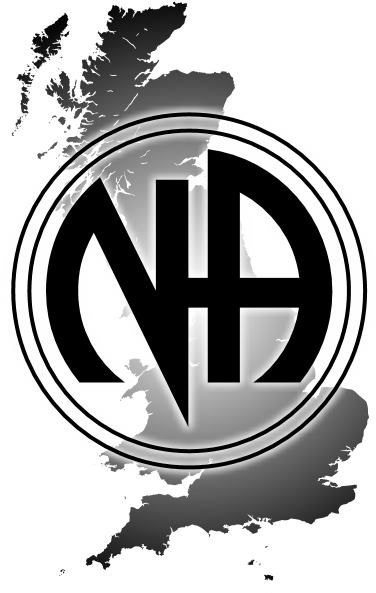 Motion: 01-19This motion proposes that UKRSC makes amends to the current Special Workers (Office manager and Assistant office manager) at UKSO, former director and former subcommittee chair and the UK Service Office as an organisation.Why is the motion necessary?Considering new ideas and developments ahead concerning the future of UKSO, and in order to move forward in a loving and forgiving way, it is important for UKRSC to acknowledge and take responsibility for the hurt caused to the two special workers, former director and former subcommittee chair, and UKSO itself over the past several years.  Although the special workers are paid (but not the former director or subcommittee chair), they are (or were the director has stopped attending meetings and the chair has passed away) NA members to whom faith in the fellowship matters as much as to any other NA member, and the UK Service Office plays an important role in our fellowship. Why is the motion necessary?Considering new ideas and developments ahead concerning the future of UKSO, and in order to move forward in a loving and forgiving way, it is important for UKRSC to acknowledge and take responsibility for the hurt caused to the two special workers, former director and former subcommittee chair, and UKSO itself over the past several years.  Although the special workers are paid (but not the former director or subcommittee chair), they are (or were the director has stopped attending meetings and the chair has passed away) NA members to whom faith in the fellowship matters as much as to any other NA member, and the UK Service Office plays an important role in our fellowship. What are the specific objectives of the proposal?To acknowledge the hurt caused by the inaccurate and mistaken way that UKSO and the mentioned individuals have been portrayed at UKRSC and wider fellowship in the past few years. That by making direct and indirect amends to them all, we address and amend the damage done and, in that way, contribute to further healing of the relationship between UKSO and UKRSC. This would contribute to creating a positive image for both UKRSC and UKSO and a much-needed sense of unity, which is so important for our fellowship.What are the specific objectives of the proposal?To acknowledge the hurt caused by the inaccurate and mistaken way that UKSO and the mentioned individuals have been portrayed at UKRSC and wider fellowship in the past few years. That by making direct and indirect amends to them all, we address and amend the damage done and, in that way, contribute to further healing of the relationship between UKSO and UKRSC. This would contribute to creating a positive image for both UKRSC and UKSO and a much-needed sense of unity, which is so important for our fellowship.What human and financial resources are required?To ask the Board of Directors to relay the amends to the persons in question.What human and financial resources are required?To ask the Board of Directors to relay the amends to the persons in question.Proposer (Name, service position/ASC)Faik, RCM for South East London ASCSeconded by (RCM) Name + ASC:Matt, West Midlands ASC                     South Wales and Aberystwyth Area RCM Report                     South Wales and Aberystwyth Area RCM Report                     South Wales and Aberystwyth Area RCM ReportASC meeting details:Mailing address: Day and time: Venue: Cyswllt Contact25 North Parade, Aberystwyth, Dyfed, SY23 2JNLast ASC Jan 27th 19Venue:Quaker meeting House, Annex,Pagefield House, Swansea, SA14EZNext ASC Feb 24th 19Number of Group Meetings and GSRs in attendance at area: Total Meetings 16 GSRs attending 7Swansea 3 GSRs 5 MeetingsAbergavenny 0 GSRs 2 meetingsNewport 0 GSRs  1 meetingBlackwood 1 GSR 1 meetingCardiff 1 GSR 2 meetingsAberystwyth   1 GSRs 3 MeetingsLampeter 0 GSRs 1 MeetingAmmanford 1 GSR 1MeetingNumber of Group Meetings and GSRs in attendance at area: Total Meetings 16 GSRs attending 7Swansea 3 GSRs 5 MeetingsAbergavenny 0 GSRs 2 meetingsNewport 0 GSRs  1 meetingBlackwood 1 GSR 1 meetingCardiff 1 GSR 2 meetingsAberystwyth   1 GSRs 3 MeetingsLampeter 0 GSRs 1 MeetingAmmanford 1 GSR 1MeetingNumber of Group Meetings and GSRs in attendance at area: Total Meetings 16 GSRs attending 7Swansea 3 GSRs 5 MeetingsAbergavenny 0 GSRs 2 meetingsNewport 0 GSRs  1 meetingBlackwood 1 GSR 1 meetingCardiff 1 GSR 2 meetingsAberystwyth   1 GSRs 3 MeetingsLampeter 0 GSRs 1 MeetingAmmanford 1 GSR 1MeetingSub-committee activities:H&I:Swansea. 2 meetings weekly Monday and Friday Going well (waiting list) (1st 5 steps)Cardiff, Usk, Prescoed. – Still Have clearance problems No current meetings People needed to volunteerPentwyn Probation - Still Have clearance problemsParc. Going Well fortnightly, waiting list. request for more meetingsHMP Parc (Bridgend) –fortnightly Running wellSub-committee activities:H&I:Swansea. 2 meetings weekly Monday and Friday Going well (waiting list) (1st 5 steps)Cardiff, Usk, Prescoed. – Still Have clearance problems No current meetings People needed to volunteerPentwyn Probation - Still Have clearance problemsParc. Going Well fortnightly, waiting list. request for more meetingsHMP Parc (Bridgend) –fortnightly Running wellSub-committee activities:H&I:Swansea. 2 meetings weekly Monday and Friday Going well (waiting list) (1st 5 steps)Cardiff, Usk, Prescoed. – Still Have clearance problems No current meetings People needed to volunteerPentwyn Probation - Still Have clearance problemsParc. Going Well fortnightly, waiting list. request for more meetingsHMP Parc (Bridgend) –fortnightly Running wellEvents: A Campout Event is Being Arranged for the end of August this Year. Sites have been contacted and prices are being discussed.An H&I Workshop is pending in South Wales (Swansea). Options are being discussed to run a fundraiser alongside the workshop to arrange funds toward a South Wales Convention.Events: A Campout Event is Being Arranged for the end of August this Year. Sites have been contacted and prices are being discussed.An H&I Workshop is pending in South Wales (Swansea). Options are being discussed to run a fundraiser alongside the workshop to arrange funds toward a South Wales Convention.Events: A Campout Event is Being Arranged for the end of August this Year. Sites have been contacted and prices are being discussed.An H&I Workshop is pending in South Wales (Swansea). Options are being discussed to run a fundraiser alongside the workshop to arrange funds toward a South Wales Convention.Current financial status and contributions: Current Balance for The South Wales and Aberystwyth Area stands at £318.88 which is below our current prudent reserve of £600. We will therefore be claiming expenses for the Flight and accommodation etc for the RSC in Jersey. The costs for Flight accommodation and transport etc are as follows:Flight: £73.99Petrol: £15.00Accommodation: £116.34Subsistence: 3 x £15 = £45Total = £249.34Current financial status and contributions: Current Balance for The South Wales and Aberystwyth Area stands at £318.88 which is below our current prudent reserve of £600. We will therefore be claiming expenses for the Flight and accommodation etc for the RSC in Jersey. The costs for Flight accommodation and transport etc are as follows:Flight: £73.99Petrol: £15.00Accommodation: £116.34Subsistence: 3 x £15 = £45Total = £249.34Current financial status and contributions: Current Balance for The South Wales and Aberystwyth Area stands at £318.88 which is below our current prudent reserve of £600. We will therefore be claiming expenses for the Flight and accommodation etc for the RSC in Jersey. The costs for Flight accommodation and transport etc are as follows:Flight: £73.99Petrol: £15.00Accommodation: £116.34Subsistence: 3 x £15 = £45Total = £249.34South Wales ASC Responses to action points from RSC:Motion for Region:Motion to Put to Region:MotionSouth Wales Area are putting a motion that region to make a formal request to world services to produce white keyrings in the Welsh language.IntentThe intent behind the motion: To carry the message to people in Wales in their own languageCost ImplicationsReference: NA world services policies with regards to making funds available for literature etc in all LanguagesRCM reportRCM reportRCM reportASC: South West London AreaASC: South West London AreaASC: South West London AreaASC meeting details:http://ukna.org/committee/area-london-south-west-ascASC meeting details:http://ukna.org/committee/area-london-south-west-ascASC meeting details:http://ukna.org/committee/area-london-south-west-ascDay and time:First Monday of every month (If Bank Holiday second Monday)19:30Venue:Park Walk SchoolPark WalkLondonSW10 0AYASC mailing address:Please contact ASC secretary on if mailing is required on swascgdrive@gmail.com Number of groups and meetings:67 Groups; 20 GSRs attended the February 2019 ASCNumber of groups and meetings:67 Groups; 20 GSRs attended the February 2019 ASCNumber of groups and meetings:67 Groups; 20 GSRs attended the February 2019 ASCSub-committee activities:H&I:The main problem H & I faces is getting clearance for NA members to go into prisons.  A Prisons Outreach Person has now been appointed who will try and get us back into prisons and will bring feedback to H & I Committee.PI:No report received in FebruaryAd Hoc Fundraising & EntertainmentThis sub-committee has been disbanded		London Convention CommitteeThe Theme for London Convention 2019 is LOVE - LIFE - Community Friend’s House is booked for 12th – 14th April 2019On-line tickets are available on the LCNA Website – www.londonna.org NACHO (NA Christmas Homeless Outreach)NACHO was very successful in 2018 but Committee has now folded due to lack of support on the committee.   A total of 48 meetings were held at the Crisis shelters during the Christmas period and people have been taken to meetings since then.  NACHO will have one more Committee meeting to finally wrap up.  £55.75 was returned to Area from total of £150.  £82.75 Literature returned.An urgent call is being made to groups to keep this committee going.  If no one comes forward, a completely new committee will need to be formed in the Summer.Other Updates:Steve was elected as SW London RCM in February.  The Vice RCM position remains open.A Service-Learning Day has been proposed by SE London ASC and is planned in mid-May.  It would involve all 4 London areas getting together to explore creative ways to make service attractive and reach out to other people.  The SW London ASC has agreed to support this initiative.Sub-committee activities:H&I:The main problem H & I faces is getting clearance for NA members to go into prisons.  A Prisons Outreach Person has now been appointed who will try and get us back into prisons and will bring feedback to H & I Committee.PI:No report received in FebruaryAd Hoc Fundraising & EntertainmentThis sub-committee has been disbanded		London Convention CommitteeThe Theme for London Convention 2019 is LOVE - LIFE - Community Friend’s House is booked for 12th – 14th April 2019On-line tickets are available on the LCNA Website – www.londonna.org NACHO (NA Christmas Homeless Outreach)NACHO was very successful in 2018 but Committee has now folded due to lack of support on the committee.   A total of 48 meetings were held at the Crisis shelters during the Christmas period and people have been taken to meetings since then.  NACHO will have one more Committee meeting to finally wrap up.  £55.75 was returned to Area from total of £150.  £82.75 Literature returned.An urgent call is being made to groups to keep this committee going.  If no one comes forward, a completely new committee will need to be formed in the Summer.Other Updates:Steve was elected as SW London RCM in February.  The Vice RCM position remains open.A Service-Learning Day has been proposed by SE London ASC and is planned in mid-May.  It would involve all 4 London areas getting together to explore creative ways to make service attractive and reach out to other people.  The SW London ASC has agreed to support this initiative.Sub-committee activities:H&I:The main problem H & I faces is getting clearance for NA members to go into prisons.  A Prisons Outreach Person has now been appointed who will try and get us back into prisons and will bring feedback to H & I Committee.PI:No report received in FebruaryAd Hoc Fundraising & EntertainmentThis sub-committee has been disbanded		London Convention CommitteeThe Theme for London Convention 2019 is LOVE - LIFE - Community Friend’s House is booked for 12th – 14th April 2019On-line tickets are available on the LCNA Website – www.londonna.org NACHO (NA Christmas Homeless Outreach)NACHO was very successful in 2018 but Committee has now folded due to lack of support on the committee.   A total of 48 meetings were held at the Crisis shelters during the Christmas period and people have been taken to meetings since then.  NACHO will have one more Committee meeting to finally wrap up.  £55.75 was returned to Area from total of £150.  £82.75 Literature returned.An urgent call is being made to groups to keep this committee going.  If no one comes forward, a completely new committee will need to be formed in the Summer.Other Updates:Steve was elected as SW London RCM in February.  The Vice RCM position remains open.A Service-Learning Day has been proposed by SE London ASC and is planned in mid-May.  It would involve all 4 London areas getting together to explore creative ways to make service attractive and reach out to other people.  The SW London ASC has agreed to support this initiative.Events:London Convention will be 12th-14th April at Friends House in London. More information including ticket sales is available on the LCNA Website – www.londonna.orgService-Learning Day involving the 4 London ASCs is planned in mid-MayEvents:London Convention will be 12th-14th April at Friends House in London. More information including ticket sales is available on the LCNA Website – www.londonna.orgService-Learning Day involving the 4 London ASCs is planned in mid-MayEvents:London Convention will be 12th-14th April at Friends House in London. More information including ticket sales is available on the LCNA Website – www.londonna.orgService-Learning Day involving the 4 London ASCs is planned in mid-MayCurrent financial status and contributions:* includes £1,320 fundraising from Love LoungeCurrent financial status and contributions:* includes £1,320 fundraising from Love LoungeCurrent financial status and contributions:* includes £1,320 fundraising from Love LoungeSouth West London ASC summary for presentation at Region:Responses to action points from RSC:UK Website & Helpline – will ask for members to consider the chair position at the March ASC.Mailing address – SW London does not have a mailing address. Please contact ASC secretary on if mailing is required on swascgdrive@gmail.comGDPR – Will ask for members who have experience or a keen interest in this area at the March ASCQuestions for Region:None currently!ASC: SurreyASC: SurreyASC: SurreyASC: SurreyASC meeting details:ASC meeting details:Mailing address: Day and time: Venue:St Peters Church HallChurch Street, Woking Surrey GU22 9JE3rd Saturday of the Month14:00 – 15:30Number of groups and meetings:Out of the 27 meetings in Surrey, 20 now report into this ASC. At the last ASC we had 6 voting GSR’s present.   Number of groups and meetings:Out of the 27 meetings in Surrey, 20 now report into this ASC. At the last ASC we had 6 voting GSR’s present.   Number of groups and meetings:Out of the 27 meetings in Surrey, 20 now report into this ASC. At the last ASC we had 6 voting GSR’s present.   Number of groups and meetings:Out of the 27 meetings in Surrey, 20 now report into this ASC. At the last ASC we had 6 voting GSR’s present.   Sub-committee activities:Local Services Committee (an amalgamation of H&I and PI) is struggling. Had meeting in the new venue. Meetings are held at 10.30am on the first Sunday for the month at The Spike, Warren Road, Guildford GU1 3JH. LSC needs more reps to come forward from the Area meetings (no clean time requirement).Clearance obtained for Coldingley for one member. First meeting to be Tuesday 19th. Staff member from Send coming to next committee meeting. Issue raised regarding going in as a pair, and despite a chair coming in with the LSC rep, there really should be a second full panel member. Area Chair said that H&I feel that it is better to have two people with full clearance (rather than one with full clearance and one with ID), and many prisons ask for this. In terms of involvement at the Surrey Convention, they discussed having a stand, doing a workshop or giving a Chair. ASC Chair said that in the past few Conventions, no one attended the H&I workshop. ASC Treasurer is resolving the sum of money owed on the old meeting venue. From RCM: UK H&I Treasurer is currently filling out the forms for Bronsfield and offered to have her details forwarded on. Also, UK H&I have offered to come down to lend support; they are happy to have anyone reach out to them. They would also be happy to send down merchandise (on a no sale/return basis) for a stand at the Convention.Surrey Convention CommitteeDate of convention changed from 6th July to the 27th of July. This was due to the clash with the UKNA Convention in Birmingham. Same venue. More information will be coming. Next Convention meeting: Friday 15th March 2019 at 7.00pm before Guildford Newcomers Meeting. Sub-committee activities:Local Services Committee (an amalgamation of H&I and PI) is struggling. Had meeting in the new venue. Meetings are held at 10.30am on the first Sunday for the month at The Spike, Warren Road, Guildford GU1 3JH. LSC needs more reps to come forward from the Area meetings (no clean time requirement).Clearance obtained for Coldingley for one member. First meeting to be Tuesday 19th. Staff member from Send coming to next committee meeting. Issue raised regarding going in as a pair, and despite a chair coming in with the LSC rep, there really should be a second full panel member. Area Chair said that H&I feel that it is better to have two people with full clearance (rather than one with full clearance and one with ID), and many prisons ask for this. In terms of involvement at the Surrey Convention, they discussed having a stand, doing a workshop or giving a Chair. ASC Chair said that in the past few Conventions, no one attended the H&I workshop. ASC Treasurer is resolving the sum of money owed on the old meeting venue. From RCM: UK H&I Treasurer is currently filling out the forms for Bronsfield and offered to have her details forwarded on. Also, UK H&I have offered to come down to lend support; they are happy to have anyone reach out to them. They would also be happy to send down merchandise (on a no sale/return basis) for a stand at the Convention.Surrey Convention CommitteeDate of convention changed from 6th July to the 27th of July. This was due to the clash with the UKNA Convention in Birmingham. Same venue. More information will be coming. Next Convention meeting: Friday 15th March 2019 at 7.00pm before Guildford Newcomers Meeting. Sub-committee activities:Local Services Committee (an amalgamation of H&I and PI) is struggling. Had meeting in the new venue. Meetings are held at 10.30am on the first Sunday for the month at The Spike, Warren Road, Guildford GU1 3JH. LSC needs more reps to come forward from the Area meetings (no clean time requirement).Clearance obtained for Coldingley for one member. First meeting to be Tuesday 19th. Staff member from Send coming to next committee meeting. Issue raised regarding going in as a pair, and despite a chair coming in with the LSC rep, there really should be a second full panel member. Area Chair said that H&I feel that it is better to have two people with full clearance (rather than one with full clearance and one with ID), and many prisons ask for this. In terms of involvement at the Surrey Convention, they discussed having a stand, doing a workshop or giving a Chair. ASC Chair said that in the past few Conventions, no one attended the H&I workshop. ASC Treasurer is resolving the sum of money owed on the old meeting venue. From RCM: UK H&I Treasurer is currently filling out the forms for Bronsfield and offered to have her details forwarded on. Also, UK H&I have offered to come down to lend support; they are happy to have anyone reach out to them. They would also be happy to send down merchandise (on a no sale/return basis) for a stand at the Convention.Surrey Convention CommitteeDate of convention changed from 6th July to the 27th of July. This was due to the clash with the UKNA Convention in Birmingham. Same venue. More information will be coming. Next Convention meeting: Friday 15th March 2019 at 7.00pm before Guildford Newcomers Meeting. Sub-committee activities:Local Services Committee (an amalgamation of H&I and PI) is struggling. Had meeting in the new venue. Meetings are held at 10.30am on the first Sunday for the month at The Spike, Warren Road, Guildford GU1 3JH. LSC needs more reps to come forward from the Area meetings (no clean time requirement).Clearance obtained for Coldingley for one member. First meeting to be Tuesday 19th. Staff member from Send coming to next committee meeting. Issue raised regarding going in as a pair, and despite a chair coming in with the LSC rep, there really should be a second full panel member. Area Chair said that H&I feel that it is better to have two people with full clearance (rather than one with full clearance and one with ID), and many prisons ask for this. In terms of involvement at the Surrey Convention, they discussed having a stand, doing a workshop or giving a Chair. ASC Chair said that in the past few Conventions, no one attended the H&I workshop. ASC Treasurer is resolving the sum of money owed on the old meeting venue. From RCM: UK H&I Treasurer is currently filling out the forms for Bronsfield and offered to have her details forwarded on. Also, UK H&I have offered to come down to lend support; they are happy to have anyone reach out to them. They would also be happy to send down merchandise (on a no sale/return basis) for a stand at the Convention.Surrey Convention CommitteeDate of convention changed from 6th July to the 27th of July. This was due to the clash with the UKNA Convention in Birmingham. Same venue. More information will be coming. Next Convention meeting: Friday 15th March 2019 at 7.00pm before Guildford Newcomers Meeting. Events:Surrey Convention will be held on 27th July 2019 in the Masonic Centre. The cost of entry will be £5.00/£2.50 (working/non-working)Events:Surrey Convention will be held on 27th July 2019 in the Masonic Centre. The cost of entry will be £5.00/£2.50 (working/non-working)Events:Surrey Convention will be held on 27th July 2019 in the Masonic Centre. The cost of entry will be £5.00/£2.50 (working/non-working)Events:Surrey Convention will be held on 27th July 2019 in the Masonic Centre. The cost of entry will be £5.00/£2.50 (working/non-working)Additional information:We would like to express out thanks to the UK H&I Vice Chair and the UK H&I Treasurer who came to our ASC in November to talk about the work UK H&I do and how they can help us as a new area. As a result of their visit one of our groups (Tuesday 8pm Addlestone) where keen to host a Service-Learning Day and are investigating the costs and logistics.Additional information:We would like to express out thanks to the UK H&I Vice Chair and the UK H&I Treasurer who came to our ASC in November to talk about the work UK H&I do and how they can help us as a new area. As a result of their visit one of our groups (Tuesday 8pm Addlestone) where keen to host a Service-Learning Day and are investigating the costs and logistics.Additional information:We would like to express out thanks to the UK H&I Vice Chair and the UK H&I Treasurer who came to our ASC in November to talk about the work UK H&I do and how they can help us as a new area. As a result of their visit one of our groups (Tuesday 8pm Addlestone) where keen to host a Service-Learning Day and are investigating the costs and logistics.Additional information:We would like to express out thanks to the UK H&I Vice Chair and the UK H&I Treasurer who came to our ASC in November to talk about the work UK H&I do and how they can help us as a new area. As a result of their visit one of our groups (Tuesday 8pm Addlestone) where keen to host a Service-Learning Day and are investigating the costs and logistics.Current financial status and contributions:Apologies. We do not have a Treasurer’s Report. This was due to our treasurer being on holiday at the last ASC.Current financial status and contributions:Apologies. We do not have a Treasurer’s Report. This was due to our treasurer being on holiday at the last ASC.Current financial status and contributions:Apologies. We do not have a Treasurer’s Report. This was due to our treasurer being on holiday at the last ASC.Current financial status and contributions:Apologies. We do not have a Treasurer’s Report. This was due to our treasurer being on holiday at the last ASC.Surrey summary for presentation at Region:Responses to action points from RSC:NoneQuestions for Region:I have been asked to take the issue of Safeguarding to Region and request that a policy / guidance note be generated, as three of our meetings have been asked to either provide a safeguarding policy or adhere to the venues safeguarding policy. Would it be possible to have time on the floor to discuss a way forward on this? If not this Region, May Region? Attached with my report is a policy put together by the Horley Men Meetings GSR Epsom GSR.The UK PI statement on the matter that: “We are an informal group of people who met regularly to help each other stay clean. We do not have a safeguarding policy of our own, but we will adhere to any safeguarding policy of the venue. This should be on display on any noticeboard to us to be able to adhere to it.” Does not seem to cover our needs in this respect.RCM reportNumber of groups and meetings: 72 weekly and 17 GSR's attended areaSub-committee activities:H&I are going into 7 facilities Park House Livingstone House Tamarind Centre New Leaf Seasons oakwood raysidePI is going well and are still doing posters around the areaF&E is going well lots of events planned with Easter Bingo being the next one a Recovery CentralPlease list H&I meetings:Events:West Midlands Area assembly is being held at the end the end of March which the RD is attending and is being held at the Swan Methodist church Additional information:We are below our PR by £233.00 so we are requesting this back and have sent this to RegionCurrent financial status and contributions:opening balance £3008.00           Closing balance £2500.32p        Below PR £233.00Questions for Region:RCM Question: I would like some guidance from Region about a matter that has been brought to me by a member of our fellowship. ASC: Yorkshire and Humberside YAHANA ASC: Yorkshire and Humberside YAHANA ASC: Yorkshire and Humberside YAHANA ASC: Yorkshire and Humberside YAHANA ASC meeting details:ASC meeting details:Address: Day and time: Recovery Chapel43 Westfield Road Leeds LS3 1NQFirst Saturday of month 10am-1pmNumber of groups and meetings: 74 meetings 69? Groups 9 GSRs initially later 12.     March initially 5 later 11 2 meetings in Chesterfield folded   Important positions vacant. Secretary RCM Treasurer Literature GSR Trainer.  Group reports attracting people to service 2 new meetings. Bradford meetings at the Orchard which was the Salvation Army Leeds Road Bradford. Tuesday 6.30-7.30pm Women’s meeting Space Leeds Sunday 5 pm Number of groups and meetings: 74 meetings 69? Groups 9 GSRs initially later 12.     March initially 5 later 11 2 meetings in Chesterfield folded   Important positions vacant. Secretary RCM Treasurer Literature GSR Trainer.  Group reports attracting people to service 2 new meetings. Bradford meetings at the Orchard which was the Salvation Army Leeds Road Bradford. Tuesday 6.30-7.30pm Women’s meeting Space Leeds Sunday 5 pm Number of groups and meetings: 74 meetings 69? Groups 9 GSRs initially later 12.     March initially 5 later 11 2 meetings in Chesterfield folded   Important positions vacant. Secretary RCM Treasurer Literature GSR Trainer.  Group reports attracting people to service 2 new meetings. Bradford meetings at the Orchard which was the Salvation Army Leeds Road Bradford. Tuesday 6.30-7.30pm Women’s meeting Space Leeds Sunday 5 pm Number of groups and meetings: 74 meetings 69? Groups 9 GSRs initially later 12.     March initially 5 later 11 2 meetings in Chesterfield folded   Important positions vacant. Secretary RCM Treasurer Literature GSR Trainer.  Group reports attracting people to service 2 new meetings. Bradford meetings at the Orchard which was the Salvation Army Leeds Road Bradford. Tuesday 6.30-7.30pm Women’s meeting Space Leeds Sunday 5 pm Sub-committee activities:Convention ongoing 10- 11th August Carriage Works same venue as last year bit to the same weekend as pride!   Will be Crèche. Hull unity say raised £82.00 NYE Dance £996 Expenses £176 surplus to convention funds £ 817 Need more fun raising. There will be a 5 a side football tournament. Technical support to link with convention venue H and I and Prisons.   Inventory Gipsies loads of old school memorability Dance 16th Gemini business park pHand I P/I need lit secretary new coordinator for Wheal stun Full Sutton DRB checks started. Looking to restructure some role. Hull prison starting meeting of their own literature donated. HMPWakefield. Only 1 meeting in last month. Assessing current format next meeting. Group conscience re format of meeting and literature used. Staff members form HMP Full Sutton. Full Sutton has been being worked on by one member for 8 years getting more likely to start soon. HMP New Hall Wakefield 10 ish at each meeting some established members recently transferred. HMP Whealstun Wetherby. No meeting this last month lack of coordinator.  Coordinator required.  HMP Armley Leeds still growing. PI presentation to staff in the planning process.HMP Hull well supported.  Inmates starting their own meeting. Literature donated. Bridges Rehab no report received Lynwood house Barnsley continuing great feedback from members and staff.  Need new coordinator HMP Humber. No report. Enhanced vetting 5 years clean   HMP Moorland Doncaster going well needing shares.  No vetting requirements HMP Hatfield Doncaster. Going well prisoners reporting s attendance at meetings when on leave.HMP Lindholme Doncaster. Need to increase frequency Oasis Detox Bradford. 13 residents at last meeting  Phoenix rehab shares wanted 2nd Friday of each month. Askham Grange York no report. Needing female support Pi Presentation given to 25 trainee Police Community Support Officers at Eccleshall Police station Bradford resulting in request for 2 more similar presentations to local police in the planning processSt James Hospital enhanced DBS checks started.  Doncaster 4 Prisons finding it difficult to service. Hand, I learning day planned. Difficulties getting basic text into prisons spraying spice onto pages!!Leeds festival possible inroad telephone discussion planned for Monday. Vetting procedure struggling with enhanced vetting. York PI coordinator. Fellowship Development Attendance at area. Large area new committee formed to work on it Points to add 3 meetings on where to find no longer functioning Monday and Wednesday Chesterfield. Sub-committee activities:Convention ongoing 10- 11th August Carriage Works same venue as last year bit to the same weekend as pride!   Will be Crèche. Hull unity say raised £82.00 NYE Dance £996 Expenses £176 surplus to convention funds £ 817 Need more fun raising. There will be a 5 a side football tournament. Technical support to link with convention venue H and I and Prisons.   Inventory Gipsies loads of old school memorability Dance 16th Gemini business park pHand I P/I need lit secretary new coordinator for Wheal stun Full Sutton DRB checks started. Looking to restructure some role. Hull prison starting meeting of their own literature donated. HMPWakefield. Only 1 meeting in last month. Assessing current format next meeting. Group conscience re format of meeting and literature used. Staff members form HMP Full Sutton. Full Sutton has been being worked on by one member for 8 years getting more likely to start soon. HMP New Hall Wakefield 10 ish at each meeting some established members recently transferred. HMP Whealstun Wetherby. No meeting this last month lack of coordinator.  Coordinator required.  HMP Armley Leeds still growing. PI presentation to staff in the planning process.HMP Hull well supported.  Inmates starting their own meeting. Literature donated. Bridges Rehab no report received Lynwood house Barnsley continuing great feedback from members and staff.  Need new coordinator HMP Humber. No report. Enhanced vetting 5 years clean   HMP Moorland Doncaster going well needing shares.  No vetting requirements HMP Hatfield Doncaster. Going well prisoners reporting s attendance at meetings when on leave.HMP Lindholme Doncaster. Need to increase frequency Oasis Detox Bradford. 13 residents at last meeting  Phoenix rehab shares wanted 2nd Friday of each month. Askham Grange York no report. Needing female support Pi Presentation given to 25 trainee Police Community Support Officers at Eccleshall Police station Bradford resulting in request for 2 more similar presentations to local police in the planning processSt James Hospital enhanced DBS checks started.  Doncaster 4 Prisons finding it difficult to service. Hand, I learning day planned. Difficulties getting basic text into prisons spraying spice onto pages!!Leeds festival possible inroad telephone discussion planned for Monday. Vetting procedure struggling with enhanced vetting. York PI coordinator. Fellowship Development Attendance at area. Large area new committee formed to work on it Points to add 3 meetings on where to find no longer functioning Monday and Wednesday Chesterfield. Sub-committee activities:Convention ongoing 10- 11th August Carriage Works same venue as last year bit to the same weekend as pride!   Will be Crèche. Hull unity say raised £82.00 NYE Dance £996 Expenses £176 surplus to convention funds £ 817 Need more fun raising. There will be a 5 a side football tournament. Technical support to link with convention venue H and I and Prisons.   Inventory Gipsies loads of old school memorability Dance 16th Gemini business park pHand I P/I need lit secretary new coordinator for Wheal stun Full Sutton DRB checks started. Looking to restructure some role. Hull prison starting meeting of their own literature donated. HMPWakefield. Only 1 meeting in last month. Assessing current format next meeting. Group conscience re format of meeting and literature used. Staff members form HMP Full Sutton. Full Sutton has been being worked on by one member for 8 years getting more likely to start soon. HMP New Hall Wakefield 10 ish at each meeting some established members recently transferred. HMP Whealstun Wetherby. No meeting this last month lack of coordinator.  Coordinator required.  HMP Armley Leeds still growing. PI presentation to staff in the planning process.HMP Hull well supported.  Inmates starting their own meeting. Literature donated. Bridges Rehab no report received Lynwood house Barnsley continuing great feedback from members and staff.  Need new coordinator HMP Humber. No report. Enhanced vetting 5 years clean   HMP Moorland Doncaster going well needing shares.  No vetting requirements HMP Hatfield Doncaster. Going well prisoners reporting s attendance at meetings when on leave.HMP Lindholme Doncaster. Need to increase frequency Oasis Detox Bradford. 13 residents at last meeting  Phoenix rehab shares wanted 2nd Friday of each month. Askham Grange York no report. Needing female support Pi Presentation given to 25 trainee Police Community Support Officers at Eccleshall Police station Bradford resulting in request for 2 more similar presentations to local police in the planning processSt James Hospital enhanced DBS checks started.  Doncaster 4 Prisons finding it difficult to service. Hand, I learning day planned. Difficulties getting basic text into prisons spraying spice onto pages!!Leeds festival possible inroad telephone discussion planned for Monday. Vetting procedure struggling with enhanced vetting. York PI coordinator. Fellowship Development Attendance at area. Large area new committee formed to work on it Points to add 3 meetings on where to find no longer functioning Monday and Wednesday Chesterfield. Sub-committee activities:Convention ongoing 10- 11th August Carriage Works same venue as last year bit to the same weekend as pride!   Will be Crèche. Hull unity say raised £82.00 NYE Dance £996 Expenses £176 surplus to convention funds £ 817 Need more fun raising. There will be a 5 a side football tournament. Technical support to link with convention venue H and I and Prisons.   Inventory Gipsies loads of old school memorability Dance 16th Gemini business park pHand I P/I need lit secretary new coordinator for Wheal stun Full Sutton DRB checks started. Looking to restructure some role. Hull prison starting meeting of their own literature donated. HMPWakefield. Only 1 meeting in last month. Assessing current format next meeting. Group conscience re format of meeting and literature used. Staff members form HMP Full Sutton. Full Sutton has been being worked on by one member for 8 years getting more likely to start soon. HMP New Hall Wakefield 10 ish at each meeting some established members recently transferred. HMP Whealstun Wetherby. No meeting this last month lack of coordinator.  Coordinator required.  HMP Armley Leeds still growing. PI presentation to staff in the planning process.HMP Hull well supported.  Inmates starting their own meeting. Literature donated. Bridges Rehab no report received Lynwood house Barnsley continuing great feedback from members and staff.  Need new coordinator HMP Humber. No report. Enhanced vetting 5 years clean   HMP Moorland Doncaster going well needing shares.  No vetting requirements HMP Hatfield Doncaster. Going well prisoners reporting s attendance at meetings when on leave.HMP Lindholme Doncaster. Need to increase frequency Oasis Detox Bradford. 13 residents at last meeting  Phoenix rehab shares wanted 2nd Friday of each month. Askham Grange York no report. Needing female support Pi Presentation given to 25 trainee Police Community Support Officers at Eccleshall Police station Bradford resulting in request for 2 more similar presentations to local police in the planning processSt James Hospital enhanced DBS checks started.  Doncaster 4 Prisons finding it difficult to service. Hand, I learning day planned. Difficulties getting basic text into prisons spraying spice onto pages!!Leeds festival possible inroad telephone discussion planned for Monday. Vetting procedure struggling with enhanced vetting. York PI coordinator. Fellowship Development Attendance at area. Large area new committee formed to work on it Points to add 3 meetings on where to find no longer functioning Monday and Wednesday Chesterfield. Events:  Valentines Dance Convention 10th-11th August 2019 the Carriage Works Millennium Square Leeds. Hospitality chair Proposed Unity Day York 27th July and Hull? May 80’s night Gemini Business 6th April   Hull Unity Day 1st June. Events:  Valentines Dance Convention 10th-11th August 2019 the Carriage Works Millennium Square Leeds. Hospitality chair Proposed Unity Day York 27th July and Hull? May 80’s night Gemini Business 6th April   Hull Unity Day 1st June. Events:  Valentines Dance Convention 10th-11th August 2019 the Carriage Works Millennium Square Leeds. Hospitality chair Proposed Unity Day York 27th July and Hull? May 80’s night Gemini Business 6th April   Hull Unity Day 1st June. Events:  Valentines Dance Convention 10th-11th August 2019 the Carriage Works Millennium Square Leeds. Hospitality chair Proposed Unity Day York 27th July and Hull? May 80’s night Gemini Business 6th April   Hull Unity Day 1st June. Additional information: proposal to move July ASC to last weekend in June to accommodate UKCNA not passed Sheffield groups requesting increased funding to maintain crèche worker. Up to £40/week. Regularly attended used by 7-10 kids. Approved.  Discussion refunding of the second RCM to attend region.  Discussion re he is funding of literature for new meetings. Referred to policy log 02.03.13.? Tradition 7 pot at ASCs Tradition 7 is for meetings not for service bodies  Policy re new groups clarified by Secretary. Discussion Posters I GP surgeries. Use the standard posters  	Urgent need for Treasurer. And vice treasurer along with vice chair vice secretary etc.From the ASC inventory. ASC is daunting to many resulting in poor take-up of service positions, suggested that a subcommittee be set up under umbrella of fellowship development.  Motion passed.   Unity days should not be primarily or exclusively for fund raising. Additional information: proposal to move July ASC to last weekend in June to accommodate UKCNA not passed Sheffield groups requesting increased funding to maintain crèche worker. Up to £40/week. Regularly attended used by 7-10 kids. Approved.  Discussion refunding of the second RCM to attend region.  Discussion re he is funding of literature for new meetings. Referred to policy log 02.03.13.? Tradition 7 pot at ASCs Tradition 7 is for meetings not for service bodies  Policy re new groups clarified by Secretary. Discussion Posters I GP surgeries. Use the standard posters  	Urgent need for Treasurer. And vice treasurer along with vice chair vice secretary etc.From the ASC inventory. ASC is daunting to many resulting in poor take-up of service positions, suggested that a subcommittee be set up under umbrella of fellowship development.  Motion passed.   Unity days should not be primarily or exclusively for fund raising. Additional information: proposal to move July ASC to last weekend in June to accommodate UKCNA not passed Sheffield groups requesting increased funding to maintain crèche worker. Up to £40/week. Regularly attended used by 7-10 kids. Approved.  Discussion refunding of the second RCM to attend region.  Discussion re he is funding of literature for new meetings. Referred to policy log 02.03.13.? Tradition 7 pot at ASCs Tradition 7 is for meetings not for service bodies  Policy re new groups clarified by Secretary. Discussion Posters I GP surgeries. Use the standard posters  	Urgent need for Treasurer. And vice treasurer along with vice chair vice secretary etc.From the ASC inventory. ASC is daunting to many resulting in poor take-up of service positions, suggested that a subcommittee be set up under umbrella of fellowship development.  Motion passed.   Unity days should not be primarily or exclusively for fund raising. Additional information: proposal to move July ASC to last weekend in June to accommodate UKCNA not passed Sheffield groups requesting increased funding to maintain crèche worker. Up to £40/week. Regularly attended used by 7-10 kids. Approved.  Discussion refunding of the second RCM to attend region.  Discussion re he is funding of literature for new meetings. Referred to policy log 02.03.13.? Tradition 7 pot at ASCs Tradition 7 is for meetings not for service bodies  Policy re new groups clarified by Secretary. Discussion Posters I GP surgeries. Use the standard posters  	Urgent need for Treasurer. And vice treasurer along with vice chair vice secretary etc.From the ASC inventory. ASC is daunting to many resulting in poor take-up of service positions, suggested that a subcommittee be set up under umbrella of fellowship development.  Motion passed.   Unity days should not be primarily or exclusively for fund raising. Current financial status and contributions:  Balance February £1153.72 no contribution to region Working with temporary treasurer at the March ASC. Thought to be just above prudent reserve but no total available so no donation to region H and I stipend increased to £400.00Current financial status and contributions:  Balance February £1153.72 no contribution to region Working with temporary treasurer at the March ASC. Thought to be just above prudent reserve but no total available so no donation to region H and I stipend increased to £400.00Current financial status and contributions:  Balance February £1153.72 no contribution to region Working with temporary treasurer at the March ASC. Thought to be just above prudent reserve but no total available so no donation to region H and I stipend increased to £400.00Current financial status and contributions:  Balance February £1153.72 no contribution to region Working with temporary treasurer at the March ASC. Thought to be just above prudent reserve but no total available so no donation to region H and I stipend increased to £400.00Summary for presentation at Region: Treasurer made a point of paying the last contribution to region at a cashier with reference and using a YAHANA Cheque Book!Responses to action points from RSC: Questions for Region:  Anyone know where to find the pro-forma letter to institutions as precursor to giving PI presentation?UKSO Basic text into prisons current situation re supply. Is UKSO recognised nationally as an approved supplier?Any areas with experience of the benefits or otherwise of ASC moving location on a regular basis or alternating with varied locations. Protocol for establishing generic e mail addresses? Fellowship Development. Current state AND AVAILABLITY of UK guidelines. Chain of communication. In terms of convention preparation, steady, if uneven, progress since January. Unfortunately, our Programming chair resigned due to personal/professional commitments and the anticipated candidate for vice did not seek election. We were handed over a programme with some main hall slots filled and our vice chair has stepped in and taken over the role (at least pro tem). All in hand. Any suggestions for meeting themes welcomed.We had to cancel the scheduled February meeting due to multiple apologies (Vice Chair, Treasurer and Vice, FnE Chair, Newcomers Chair, Hotel liaison Chair) and my own illness which prevented travel.Merchandising and graphics are in hand although we postponed printing flyers due to the location of this Region and weight limitations of flights. They will be done in April and available to this body in May (perhaps some ASCs prior).Convention registration price set at 25.00 for weekend at the event, 20.00 pre-reg. (10.00-day tickets available). Links for pre reg and hotel booking on convention and UKNA websites. We are in discussions regarding a transparent way of funding newcomer attendance.FnE put on event on Sat 23 which seems to have been a success was a learning process for the committee. FnE guidelines are being revised in the light of this. Financially, the event raised over 1200.00 and I have asked our treasurer to arrange that 20% of surplus goes to the Shires Area as soon as possible. I anticipate a Treasury Report to be available this weekend; our current balance, on 1 March 2019, is £6,888.09UKH&I Subcommittee Region Report, March 2019UKH&I Subcommittee Region Report, March 2019Mission SynopsisUKH&I support and help all H&I Areas of the UK; putting on learning days, workshops, presentations; they work alongside all subcommittees of the RSC. UKH&I Prison Sponsorship work along side allowing addicts within institutions to have literature and sponsors at their request. The merchandise UKH&I sell, helps in funding for Basic Text for anyone who is in an institution and cannot get to a NA meeting, in the first instance they need to write to UKSO requesting one.Report to RSC date 9-10th  March 2019, Jersey  Meetings since the last report Dates & attendance 2 Meetings since last report03/02/2019 - 7 in attendance: joe j, Vick A (Dorset), Tommy M, Hilmi H (Kent), Mike P, Rob R (Greater Manchester), Darren SApologies: Ann-Marie A, David N, Alison & JonJon03/03/2019 – 13 in attendance: joe j, Hilmi H (Kent), JonJon M, Tommy M, Steve (Sussex), Barnie (South London), Ann-Marie N, David N, Sid (Hampshire), Paul M, Darren S, Mike P, Alison WApologies: Rob R (Greater Manchester) & Russell F (West Country)CommitteeChair – joe j Vice Chair – Michael P Treasurer – Alison WMerchandise & Resources – David NFLO – John MSecretary – Ann-Marie APS Chair – Paul MTea Person – Tommy MPositions vacant:(RCMs please report these at your ASC)None at present, as per current guidelinesGeneral ReportArea reports received: Concept 10: Apology posted on UKH&I Resource & Information page on 29/01/19; committee was disappointed with the content as it was not specific enough for us but for the sake of moving forward were not prepared to refuse it; awaiting an apology to be read out to Region.Transparency: Suggestion made by Dorset H&I out going Chair that UKH&I treasury spreadsheet is sent out with minutes to H&I Areas (great idea) - this has already started to be done.Reports: Chair has made commitment to read all reports sent by Areas that cannot attend Subcommittee meeting; highlights, basic information and concerns will be relayed to subcommittee & minuted. UKPI invited 2 committee members to attend a meeting at Westminster on 05/03/19; MPs have been invited to find out what NA is about; UKH&I Chair & FLO attended; productive meeting ending with the prospect of NA being ‘tabled’ at a Drug, Alcohol & Justice Group at Westminster. Would like to thank UKPI & FLO foe their service.Prison Sponsorship: Jan 2019 - 6 basic text requests, 14 male letters to sponsors, 3 female letters to sponsors, 9 male sponsors allocated – 47 prisons affected. Going really well always in need of more sponsors particularly females. Feb - FLO: HMP Full Sutton; phone call via helpline on 15/01/2019; requesting NA Meetings. FLO attended the prison with local H&I Chair on 04/02/19; meeting went well, and local H&I will now continue to develop relationship with the prison.Iran H&I (Area 18): We received request on 18/02/2019 from an NA member in Iran. He requested participation from UKH&I members in an H&I workshop taking place in Iran on 22/02/2019 to share experience on Prison Sponsorship & carrying the message to women in prison. PS Chair and UKH&I Chair agreed to support the Workshop. So, on 22/02/2019, at approximately 11:45, while UKH&I Chair was sat at home & PS Chair was at work, we used Zoom videoing to connect to Workshop in Iran! It was so cool!!!! I even had to cover my hair!!! PS Chair talked about Prison Sponsorship & UKH&I Chair talked about H&I meetings particularly in Women’s prisons. It was an amazing bit of service and we both feel very privileged.Highlands & Islands: On 16/02/19 sent a request that one of their members attend the UKH&I committee meetings via on-line connection; discussed on 03/03/19 and secretary has been given contact details and agreed to make this happen.Merchandise & Resource: Good stock of clothing items; purchased at approximately £3.00 per item; full stock inventory in Marchs minutes; suggestion made that as well as prison meeting list being available from the ‘table’ that we have a full contact list of committee members; once guidelines have been ratified we will have hard copies for members to look through to see what we do & how we do it; full stock inventory sent in final region reportProblems/progress against specific objectives, requests or questions from RegionThe guidelines have been amendment and have to the best of the committee’s ability – all the feedback from January RSC was included including provision of receipts, words removed from responsibility & duties, financial section added, section on social media groups & section on merchandise Jan Region Requests:Sussex – Ford Prison has been added to prison meeting listWebsite re: prison sponsor application on website; will discuss in April PS committee meetingRH has been added UK H&I email listFarsi Area – UKH&I & UKPI did a workshop for Farsi speakers at UKCNA last year; we would love to see you at subcommittee meetingsSecretary received response from email@ukna.org and now has UKNA email – secretary.handi@ukna.org; this will go out on contact details at end of report South Wales – email details re: clearance refusal has been passed onto FLOPrison/Basic Texts: PS whenever possible will attempt to contact inmates via email to put in application to receive books if Basic Text is refused at the prison; outside of that it is the inmate’s responsibility to put in applications should they need to. Channel Islands: I have a H&I Handbook to give to Area committee; also suggest that a good way of getting NA into prisons is via prison sponsorship and suggest that they email prisonsponorship@yahoo.com who will provide them with posters and cards which may help initiate communication with the prison. Two pieces of literature that members may find useful when carrying out H&I service are:H&I Handbook pdf H&I Basics pdfThe links are long so just google them and they will come up 😊Also, worth reading Hospitals & Institutions Service & the NA Member pamphletWould like to thank out going Dorset Chair, as well as the Chairs/representatives from Kent, Greater Manchester, South London, Sussex, Hampshire support, guidance and service. Workshop preparationsEssex Convention (Sat 31st Aug – Sun 1st Sept) - on 02/02/19 received an email from Essex Convention programmer asking if UKH&I would do a workshop/presentation at their Convention on 01/09/19; they ‘would like the topic to be under our 12th Step’; also said we ‘are more than welcome’ to sell merchandise; Vice Chair will attend    YAHANA Convention (Sat 10th – Sun 11th August) – received a call from Convention programmer on 30/01/19 requesting that UKH&I and UKPI do a joint presentation/ workshop at their convention in August. Also received a call, on 28/02/19, from Yorkshire H&I Chair with the same request.    Dorset (Learning Day 27/04/19) – out going chair informally requested a committee member with experience & knowledge of completing clearance forms to attend.Sussex Convention (July 19th – 21st) – on 02/03/19 a request was made by programmer for UKH&I to attend their Convention in July and facilitate workshop/presentation; requesting a workshop on the Saturday 20, unsure of the time. London Convention (Fri 12th April – Sun 14th April) - UKH&I have been invited to provide Merchandise & Resource table over the 2 days and have been offered a room on the Sunday 1-2, Waldo 1 room to do a workshop or presentation; lots of members on the committee will be attending the convention and a will arrange rota etc for manning the table and facilitating presentation/workshop at Aprils subcommittee meeting.   Highlights of communications with ASC and WSC committeesDevon: unfortunately, our stipend would have to increase significantly if UKH&I where to provide free Basic Text to individuals in treatment centres and advise that they source their literature via alternative means. As regards poster campaign we suggest that you discuss this with UKPI. We have also found that a good way to introduce prisons to NA is via Prison Sponsorship maybe you could try this with Exeter? – please contact prisonsponsorship@yahoo.com    and they will provide you with posters and cardsEssex: really good to see that H&I is coming together again in your area and please do not hesitate to contact UKH&I if you need some support.South West London re: Prison Outreach Person; please could you let us know how that goesSuggestions or recommendations to RSCUKH&I is developing a full H&I Meeting list excluding prisons meetings. We therefore need the following informationName of institution/organisation/hospitalDay of meetingTime of meetingFrequency of meetingRequests for guidance from RSCWould like some guidance about petrol expenses? What is mileage expense?Financial reportStatus & expendituresFinancially we are doing okay; much of our stipend is spent on travelling expenses – please see treasury reports.Unfortunately, due to the Nat West Bank providing the wrong forms we have yet to change signatories and have had to start the process over again. Treasurer made a complaint about this which resulted in the bank reimbursing account £150.00 (please see March spreadsheet).Committee would like to discuss looking into having on line banking system once the guidelines have been sorted out and ratifiedBalance £2,520.72 (including £1,000 ringfenced for Learning Days) Requests for fundsRespectfully requesting £979.28 Meeting minutes provided to ResourceFebruary 2019 minutes/report have been emailed to resource for distributionTreasurer report provided to resource & region treasurer?February 2019 in the pre-region reportMarch 2019 in the final region reportSubcommittee Meeting detailsSubcommittee Meeting detailsAddressDay & TimeVenueGordon HospitalBloomberg Street London SW1V 2RH  1st Sunday of the Month1-4ContactEmail addressTelephoneDateChairhandi@ukna.org04/03/2019Secretarysecretary.handi@ukna.org  04/03/2019UKPIUKPIMission Synopsis:To maximise the national profile of NA so that everyone in activedrug addiction knows about us (or knows someone professional whoknows about us).Report to RSC date:9-10 March 2019 in JerseyMeetings since the last report -Dates & attendance:February 6th, 2019 7pm., London 111 Frithville Gardens W12. Attended by 8 committee members and chair of website committee, PI London liaison officer and two visitorsCommittee: Massimo – [Chair], Kevin – [ Treasurer], Chris [Events], Ed [Media Rep], Charlie [Fellowship Liaison Officer], Tom M [Social Media], Will [Training], Tom B [Secretary], Simon, Amynta.  Positions vacant:RCMs please report at ASCVice Chair, Vice Treasurer, Vice GLO.  General report:Draft UKPI guidelines for approval by Region. Working on a first draft for a new area for UKNA website to include info on Prison meetings, Treatment Centres, Probation and Social Services. Problems/progress against specific objectives, requests or questions from Region:Please approve our new draft UKPI guidelines. 2018 Survey leaflet ready for distribution from UKSO to UK fellowship. We need a venue for our COMMITTEE MEETING. Hard to find a suitable place for budget under £70. Trying Gordon Hospital now.Workshop / presentation preparations:We have arranged a training day in Jersey for 8th March 2019. Arranged stand at Royal College of Nursing Congress, Liverpool ACC, RCN Congress,19-23 May 2019 at discounted rate of £500. Highlights communications w/ ASC & WSC committees:We need assistance in obtaining up to date details from each ASC of their Area PI contacts [names/emails and numbers]. Suggestions or recommendations to RSC:Access list of prison meetings and PI area contact details on Google drive for all relevant members. Requests guidance from RSC:Use of zoom/conference calls for committee meetings. Finance report: request for fundsRequest £1185.07 to top us up. Current balance £464.93Meeting minutes sent to Resource?Yes emailed. Treasurer report sent to resource& region treasurer?Sent to Resource and Region Vice-Treasurer. UK Service OfficeUK Service OfficeMission Synopsis:We exist to provide support to the NA Fellowship in England, Scotland and Wales, primarily the supply of printed material. We are a limited company whose remit is to sell NA approved literature at a price that covers our operating costs and no more – we are mandated to not make a profit.Report to RSC date:9th – 10th MarchMeetings since the last report -Dates and attendance:UKSO Board Meeting 2/2/19 (meeting of the directors)UKSO Committee Meeting 13/2/19 (meeting of the directors and special workers,)Committee: Chair – Micky COperations – Alex AFinance – BonitaSecretary – Lucy CPositions vacant:(RCMs please report these at your ASC)Vice ChairGeneral report:Andy O has resigned as Vice-Chair. We met with two people from NAWS at the EDM in Spain and have started a conversation on how to best work with NAWS so that UKSO can support the UK fellowship in the best way it can. We will be following up with another meeting in May.We continue with application to Charities Commission.Problems/progress against specific objectives, requests or questions from Region:We are still awaiting a reply from NAWS on where people are buying their literature from. Having met with them in February we know that UK makes up 40% of sales to Europe. They do not want to encourage members/meetings/areas to buy direct from Europe.However, we have had distribution issues from NAWS that is both costly and frustrating for the areas awaiting literature and for our special worker. Several items ordered from Europe could not be supplied to us in the number we needed due to delays in Europe receiving supplies from the US which means that items are ‘rationed’. This includes white and one-year keyrings, and Step Working Guides. In consequence some items need to be withdrawn from the website as we can’t offer them for sale without stock. We will be working on this with NAWS urgently so that all areas can get their required literature on time.Supply of books to prisons: we regularly supply 40 prisons, about 20-25 books a month. Only HMP Send has a blanket refusal policy, where a prisoner needs special permission from the Governor. We very rarely get books returned to us, but this is where prisoners have been moved away. We accept that there may be prisons where there is a ‘no books’ policy, and prisoners therefore do not write to us, this may apply to one of the Liverpool prisons. If H&I do have a problem with specific prisons, then we can work on this. One-way round is to get books delivered ‘care of’ a member of staff e.g. in education / CARAT team.Job descriptions for Special Workers have gone to the Vision Committee for review of the cost of replacing those roles if the office were to relocate. Workshop preparations:N/aHighlights of communications with ASC and WSC committees:See above for report on meeting with NAWS at the EDM in Spain.Suggestions or recommendations to RSC:Please be aware that if there is a ‘no-deal’ Brexit which leads to customs tariffs being imposed on goods from Europe then this will affect prices. There may also be delays in items reaching the UKSO from Europe.Requests for guidance from RSC:Please could we have confirmation that the Parents & Carer’s Pamphlet is ready for reprinting. This pamphlet is now out of stock.Please could we have direction as to whether the new NA Service Prayer poster should be offered for sale and included in the poster bundle. Wording of poster:“GOD, grant us knowledge that we may serve according to Your Divine precepts. Instil in us a sense of Your purpose. Make us servants of Your will and grant us a bond of selflessness, that this may truly be Your work, not ours – in order that no addict, anywhere, need die from the horrors of addiction”Also, please could Region direct us on whether to offer the service leaflet 'Principals & Leadership in NA Service’, pdf here:https://www.na.org/admin/include/spaw2/uploads/pdf/servicemat/Principles_and_Leadership_in_NA_Service_en.pdfSustainability policy: please could Region ask World Service about policy on the plastics used for key rings.Financial report:Status and expendituresRequest for fundsDraft figures for 2018 are now with the accountant for finalisation of accounts:Income £219k, Expenditure £227k (cost of sales £127k, direct expenses £26k, overheads £74k), so overall deficit of £8k.Total assets fewer current liabilities £44.6kCurrent assets fewer current liabilities £40.8k which represents approx. six months of overheadsJanuary we had slightly more sales than anticipated: £21,649. Had anticipated £20,712, so surplus £387 for January despite the stock issue.Generally, in good shape. Note: assets (current surplus account) looks very healthy (£11k) but it is a deficit carried forward from last year, and surplus is due to £13.5k rent rebate which we are holding.Meeting minutes provided to Resource?YesTreasurer report provided to resource and region treasurer?YesHelpsite WeblineHelpsite WeblineHelpsite WeblineHelpsite WeblineHelpsite WeblineMission Synopsis:Mission Synopsis:The objective of this subcommittee is to fulfil NA’s primary purpose in accordance with the Fifth Tradition: “To carry the message to the addict who still suffers.” This is done in accordance with the 11th Tradition: “Our public relations policy is based on attraction rather than promotion; We need always maintain personal anonymity at the level of press, radio and films.” It is done by making information available to addicts and the public in a manner that is clear and easy to understand.The objective of this subcommittee is to fulfil NA’s primary purpose in accordance with the Fifth Tradition: “To carry the message to the addict who still suffers.” This is done in accordance with the 11th Tradition: “Our public relations policy is based on attraction rather than promotion; We need always maintain personal anonymity at the level of press, radio and films.” It is done by making information available to addicts and the public in a manner that is clear and easy to understand.The objective of this subcommittee is to fulfil NA’s primary purpose in accordance with the Fifth Tradition: “To carry the message to the addict who still suffers.” This is done in accordance with the 11th Tradition: “Our public relations policy is based on attraction rather than promotion; We need always maintain personal anonymity at the level of press, radio and films.” It is done by making information available to addicts and the public in a manner that is clear and easy to understand.Report to RSC date:Report to RSC date:March 2019March 2019March 2019Meetings since the last report -Dates and attendance:Meetings since the last report -Dates and attendance:January - 4 attendeesFebruary – 8 attendeesJanuary - 4 attendeesFebruary – 8 attendeesJanuary - 4 attendeesFebruary – 8 attendeesCommittee: Committee: Andrew – Chair/Site Admin/Email Coordinator, Tania – Share Review Chair, Ben – Secretary, Rachel – Share Review Vice Chair, Julianne – Treasurer, Steve – 12 Step Coordinator, Gav – Events Coordinator, Sam – Meetings Coordinator, Scott – Vice Meetings Coordinator, Ade – Distance Sponsorship Chair, Trudi – Online Meetings Coordinator, Sammy – Online Meetings Vice CoordinatorAndrew – Chair/Site Admin/Email Coordinator, Tania – Share Review Chair, Ben – Secretary, Rachel – Share Review Vice Chair, Julianne – Treasurer, Steve – 12 Step Coordinator, Gav – Events Coordinator, Sam – Meetings Coordinator, Scott – Vice Meetings Coordinator, Ade – Distance Sponsorship Chair, Trudi – Online Meetings Coordinator, Sammy – Online Meetings Vice CoordinatorAndrew – Chair/Site Admin/Email Coordinator, Tania – Share Review Chair, Ben – Secretary, Rachel – Share Review Vice Chair, Julianne – Treasurer, Steve – 12 Step Coordinator, Gav – Events Coordinator, Sam – Meetings Coordinator, Scott – Vice Meetings Coordinator, Ade – Distance Sponsorship Chair, Trudi – Online Meetings Coordinator, Sammy – Online Meetings Vice CoordinatorPositions vacant:
(RCMs please report these at your ASC)Positions vacant:
(RCMs please report these at your ASC)Chair, Vice Chair, Distance Sponsorship Vice Chairs, Vice Treasurer, Vice Secretary, Email Coordinator, Helpline Volunteers, Helpline Day Coordinator, Helpline Trainers, Share Review Committee Reviewers, Distance SponsorsChair, Vice Chair, Distance Sponsorship Vice Chairs, Vice Treasurer, Vice Secretary, Email Coordinator, Helpline Volunteers, Helpline Day Coordinator, Helpline Trainers, Share Review Committee Reviewers, Distance SponsorsChair, Vice Chair, Distance Sponsorship Vice Chairs, Vice Treasurer, Vice Secretary, Email Coordinator, Helpline Volunteers, Helpline Day Coordinator, Helpline Trainers, Share Review Committee Reviewers, Distance SponsorsGeneral report:General report:We would like to rename the committee UKNA Communications Committee (UKNA Comm²) to be communicate to the fellowship what we do and to take away the stigma of people hearing website and thinking you need to be a geek or nerd to serve.
Share Review: 23 shares reviewed (7 rejected) since the last Region. New Guidelines need to be ratified.
Website: In the coming months we will be contacting our current email users to see if they are still using their email addresses and to update them to the current standards.
Distance Sponsorship: All going well. In desperate need of female sponsors.
Helpline: All going well. Need volunteers as always. New committee meeting every 2 months. Amended WhatsApp guidelines to be ratified.
Online Meetings: All going strong with an average attendance of 30-40. We would like to rename the committee UKNA Communications Committee (UKNA Comm²) to be communicate to the fellowship what we do and to take away the stigma of people hearing website and thinking you need to be a geek or nerd to serve.
Share Review: 23 shares reviewed (7 rejected) since the last Region. New Guidelines need to be ratified.
Website: In the coming months we will be contacting our current email users to see if they are still using their email addresses and to update them to the current standards.
Distance Sponsorship: All going well. In desperate need of female sponsors.
Helpline: All going well. Need volunteers as always. New committee meeting every 2 months. Amended WhatsApp guidelines to be ratified.
Online Meetings: All going strong with an average attendance of 30-40. We would like to rename the committee UKNA Communications Committee (UKNA Comm²) to be communicate to the fellowship what we do and to take away the stigma of people hearing website and thinking you need to be a geek or nerd to serve.
Share Review: 23 shares reviewed (7 rejected) since the last Region. New Guidelines need to be ratified.
Website: In the coming months we will be contacting our current email users to see if they are still using their email addresses and to update them to the current standards.
Distance Sponsorship: All going well. In desperate need of female sponsors.
Helpline: All going well. Need volunteers as always. New committee meeting every 2 months. Amended WhatsApp guidelines to be ratified.
Online Meetings: All going strong with an average attendance of 30-40. Problems/progress against specific objectives, requests or questions from Region:Problems/progress against specific objectives, requests or questions from Region:Update meeting contacts and need 12 steppers. Also, female sponsors
Need members for our committee especially chair.
Ratify WhatsApp guidelinesChange name of committee?Only ratified shares to be made available on the website, with a grace period of 1 month for new shares?Request for guidance about people offering venues for meetings being placed on website or passed to PI?Update meeting contacts and need 12 steppers. Also, female sponsors
Need members for our committee especially chair.
Ratify WhatsApp guidelinesChange name of committee?Only ratified shares to be made available on the website, with a grace period of 1 month for new shares?Request for guidance about people offering venues for meetings being placed on website or passed to PI?Update meeting contacts and need 12 steppers. Also, female sponsors
Need members for our committee especially chair.
Ratify WhatsApp guidelinesChange name of committee?Only ratified shares to be made available on the website, with a grace period of 1 month for new shares?Request for guidance about people offering venues for meetings being placed on website or passed to PI?Workshop preparations:Workshop preparations:NoneNoneNoneHighlights of communications with ASC and WSC committees:Highlights of communications with ASC and WSC committees:Updated meetings list sent off to NAWS. DS has been attending NAWS Rural webinars.Updated meetings list sent off to NAWS. DS has been attending NAWS Rural webinars.Updated meetings list sent off to NAWS. DS has been attending NAWS Rural webinars.Suggestions or recommendations to RSC:Suggestions or recommendations to RSC:Please help recruit 12 step volunteers and committee members and female sponsors.Please help recruit 12 step volunteers and committee members and female sponsors.Please help recruit 12 step volunteers and committee members and female sponsors.Requests for guidance from RSC:Requests for guidance from RSC:How to encourage people to serve on the committee i.e. as vice chair, treasurer and secretary?How to encourage people to serve on the committee i.e. as vice chair, treasurer and secretary?How to encourage people to serve on the committee i.e. as vice chair, treasurer and secretary?Financial report:
Status and expenditures
Request for fundsFinancial report:
Status and expenditures
Request for fundsReduced cost with the helpline. Reduce stipend to £1900. Request £1900 stipendReduced cost with the helpline. Reduce stipend to £1900. Request £1900 stipendReduced cost with the helpline. Reduce stipend to £1900. Request £1900 stipendMeeting minutes provided to Resource?Meeting minutes provided to Resource?YesYesYesTreasurer report provided to resource and region treasurer?Treasurer report provided to resource and region treasurer?YesYesYesSubcommittee Meeting details:Subcommittee Meeting details:Subcommittee Meeting details:Address: Day and time: Venue:SkypeSkypeSkypeLast Thursday even months 7.30pmIs Skype available? YESConcept 10 Concept 10 Mission Synopsis:As outlined in the UK RSC Concept 10 GuidelinesReport to RSC date:March 2019Meetings since the last report -Dates and attendance:We have remained in communication since January 2018 RSC Committee: Craig SK – RCM Surrey, Brian K – RCM The Shires, Simon UK RD, Natalino ret RCM Dorset & Matt ret UK ALT RDGeneral report:Since the January UK RSC we have done the following:Continued communications with Ade and Joe from H&IOffered our assistance to Ade in crafting an amends to which Ade did not take us up on the offer.Ade has posted his amends to the H&I Facebook page, the C10 Ad-HOC found out about this a week after his amends was posted.Joe (H&I Chair) confirmed this was posted Ade sent us a copy of his amends afterwardsC10 and Joe considers this process complete once it is read out loud at regionProblems/progress against specific objectives, requests or questions from Region:Our reasons for dealing with the process by email/in writing rather than by phone or face to face is for transparency, to avoid misinterpretation, the prudent use of NA funds and geography (as a committee we are spread across the UK as are those involved in this concept 10 process).Workshop preparations:N/ASuggestions or recommendations to RSC:As per our agreement this “Amends “I will read out loud and minute at region in March RSC.Meeting minutes provided to Resource?We will provide the members response attached to this report.Vision UKSO Ad-hoc subcommittee.Vision UKSO Ad-hoc subcommittee.Mission Synopsis:Motion:  To form an ad-hoc committee with the purpose of a feasibility study regarding location, function and future of UK service office.Mission Synopsis:Intent: To have an accountable body that has the time needed to explore this in depth.Mission Synopsis:Resource implications: (financial and/or human):  None to start.  Initial meetings would be held via Skype and research can be done online.Report to RSC date:March 2019Meetings since the last report -Dates and attendance:We have met as a committee four times so far, the latest meeting being Sunday 24th February 2019Committee: Micky C, Martina S, Craig SK, Lisa N, Bonita, Tracey J and Vivek CPositions vacant:(RCMs please report these at your ASC)General report:Our four options we have been asked to look at are:UKSO moves to a new location providing the same services as it does now.UKSO moves to a new location, with meeting space for UK subcommittees, Region and ArchivingClose the UKSO and use the European Service Office in Brussels.UKSO to remain in its current location.Locations we are currently looking at /pricing out are:Greater LondonBirmingham/ CoventryPreston / WiganLeedsManchesterThese locations have been selected because of their proximity to the East Coast / West Coast mainlines.We have made progress on the following since last Region:Job descriptions for both special workers. Data on Parcels sent / footfall per monthIdentified locations where the UKSO address and phone numbers are used and published.We are still working towards a deadline of January 2020. This deadline is to give UKSO enough time to implement contracts / recruitment etc should they have to give notice in June 2020.Meeting minutes provided to Resource?Resource is a member of the vision.ukso@ukna.org and so gets a copy of our meeting decisions and action points after every meeting.Subcommittee Meeting details:Subcommittee Meeting details:Address: Day and time: Venue:BlueJeans10:00am SundayContactVision.ukso@ukna.orgTelephone Date 24th March 2019